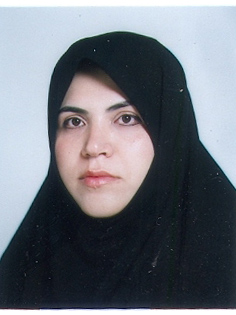 استاد دانشکده شیمی- دانشگاه تهرانفرزانه شمیرانیشیمی تجزیهتلفن دفتر:  +98 (21)02161112481پست الکترونیکی: fashemirani@ut.ac.irتحصیلاتPh.D ,1374,شیمی تجزیه,دانشگاه تبریز
M.S,1369,شیمی تجزیه,دانشگاه تبریز
کارشناسی,1367,شیمی محض,دانشگاه اصفهان
زمینههای تخصصیو حرفهایسوابق کاري و فعالیت های اجراییعضو شورای سیاستگذاری انتشارات دانشگاه تهران-(1397-1400)
مدیر کل غیر دولتی-(از 1396)
مدیرکل دفتر غیردولتی-غیرانتفاعی-(از 1396)
فعالیت های علمیمقالات- Synthesis of imidazolium ionic liquid immobilized on magnetic mesoporous silica: A sorbent material in a green micro-solid phase extraction of multiclass pesticides in water. Farzam Seyed Farnood, Shemirani Farzaneh, Karimi Sadeg (2024)., TALANTA, 272(1), 125744.

- NiFe2O4/GO Nanocomposite as an Effective Adsorbent for Modelling Removal of Rifaximin from Pharmaceutical Wastewater Using Box–Behnken Response Surface Methodology. Malmir Maryam, Shemirani Farzaneh (2024)., RUSSIAN JOURNAL OF GENERAL CHEMISTRY, 93(S4), S934-S945.

- Magnetic r‐graphene oxide‐doped tin‐lanthanum intercalated thiosulfate layered double hydroxide as a new nanocomposite sorbent for the extraction of tetracycline and oxytetracycline residues in pharmaceutical wastewater. Malmir Maryam, Shemirani Farzaneh (2023)., Environmental Progress & Sustainable Energy, 42(6).

- ZIF67-derived porous carbon-reinforced electrospun nanofiber as an extractive phase for on-chip micro-solid-phase extraction of antifungals from biological fluids prior to liquid chromatography tandem mass spectrometry. Shirkhodaie Mahsa, Seidi Shahram, Shemirani Farzaneh (2023)., MICROCHIMICA ACTA, 191(1).

- Gold nanoparticles coated with PVP as a novel colorimetric sensor for sensitive and selective determination of Atenolol. Malmir Maryam, Shemirani Farzaneh (2023)., Heliyon, 9(12), e22675.

- Two fluorimetric determinations of acid α-glucosidase activity in dried blood spot: Pompe disease in Iranian population. Tajmir-Riahi Azadeh, Shemirani Farzaneh, Khatami Shohreh,  رقیه میرزا زاده (2023)., ANALYTICAL BIOCHEMISTRY, 682(115346), 115346.

- Aminated cellulose-GO-Doped manganese ferrite Nanosorbent with Enhanced adsorption properties of Diclofenac: Isotherm, kinetic, and Thermodynamic Study. Malmir Maryam, Shemirani Farzaneh (2023)., SEPARATION SCIENCE AND TECHNOLOGY, 58(14), 1-24.

- Effect of ionic liquid to highly selective removal of Cd2+ onto carbon nanotube: optimized by Plackett–Burman design method. dana mina, Jamshidi Parastoo, Shemirani Farzaneh (2023)., CHEMICAL PAPERS, 12(77).

- Environmental contaminant analysis: Concerns inspiring the emergence of MOF composites. Shirkhodaie Mahsa, Seidi Shahram, Shemirani Farzaneh, Zaroudi Farnaz (2023)., TRAC-TRENDS IN ANALYTICAL CHEMISTRY, 164(117109).

- Magnetic Polyeugenol Nanoparticles as a New Sorbent for Solid‐Phase Extraction of Polycyclic Aromatic Hydrocarbons in Environmental Water and Food Samples. Rezaei Mahdie, مهدی نیا علی, Shemirani Farzaneh (2023)., ChemistrySelect, 8(11).

- Green synthesis of a novel magnetic Fe3O4@SiO2/TiO2@WO3 nanocomposite for methylene blue removal under UV and visible light irradiations. VafaeiAsl Mahdieh, Keshavarz Iman, Shemirani Farzaneh, Jamshidi Parastoo (2023)., RESEARCH ON CHEMICAL INTERMEDIATES, 49(2).

- Water decontamination in terms of Hg(II) over thiol immobilized magnesium ferrite: Gum Arabic biosorbent—response surface optimization, kinetic, isotherm and comparing study. nowroozi mostafa, Alijani Hassan, Hossein Beyki Mostafa, yadaei hassan, Shemirani Farzaneh (2022)., POLYMER BULLETIN, 79(12).

- Water decontamination in terms of Hg (II) over thiol immobilized magnesium ferrite – Gum Arabic biosorbent: Response surface optimization, kinetic, isotherm and comparing study. Nowroozi Mostafa, Alijani Hassan, Hossein Beyki Mostafa, yadaei hassan, Shemirani Farzaneh (2022)., Research Square, 1(1).

- Fast and Eco‐Friendly Determination of Nitrite in Water Using Deep Eutectic Solvent‐Based Magnetic Bucky Gels. Abdolhosseini marzieh, Shemirani Farzaneh, [] [] (2022)., CLEAN-Soil Air Water, 50(8), 2200076.

- Applicability of an eco-friendly deep eutectic solvent loaded onto magnetic graphene oxide to preconcentrate trace amount of indigotin blue dye. Hejazi khah Melika, Jamshidi Parastoo, Shemirani Farzaneh (2021)., JOURNAL OF MOLECULAR LIQUIDS, 342(1), 117346.

- Simultaneous selective separation of silver (I) and lead (II) ions from a single dilute source solution through two supported liquid membranes composed of selective crown ethers in supra molecular solvent. Falaki Foujan,  مجتبی شمسی پور, Shemirani Farzaneh (2021)., CHEMICAL PAPERS, 75(10), 5489-5502.

- Applying Fe3O4-MoS2-chitosan nanocomposite to preconcentrate heavy metals from dairy products prior quantifying by FAAS. Hejazi khah Melika, Jamshidi Parastoo, Shemirani Farzaneh (2021)., RESEARCH ON CHEMICAL INTERMEDIATES, 47(9), 3867-3881.

- β-Cyclodextrin-grafted magnetic graphene oxide nanocomposites in ultrasound-assisted dispersive magnetic solid-phase extraction for simultaneous preconcentration of lead and cadmium ions. Aliyari Elnaz, Fathi Ali Akbar, Alvand Mahrooz, Jamshidi Parastoo, Shemirani Farzaneh, Mozaffari Shahla, Neyestani Mahmoud Reza (2021)., RESEARCH ON CHEMICAL INTERMEDIATES, 47(4).

- Ferrofluids-based microextraction systems to process organic and inorganic targets: The state-of-the-art advances and applications. nayebi reyhaneh, Shemirani Farzaneh (2021)., TRAC-TRENDS IN ANALYTICAL CHEMISTRY, 138(1), 116232.

- Acid Brown-14 preconcentration onto an adsorbent consisting of Fe3O4, carbon nanotube and CeO: optimized by a multi-variable method. dana mina, Jamshidi Parastoo, Shemirani Farzaneh (2021)., RESEARCH ON CHEMICAL INTERMEDIATES, 47(3), 1021-1032.

- Experimental investigation on thermos-physical properties and heat transfer characteristics of green synthesized highly stable CoFe2O4/rGO nanofluid. OmidDezyani Soheil, Gharehkhani Samira, Yousefi-Asli Vahid, Khazaee Iman, Ashjaee Mehdi, nayebi reyhaneh, Shemirani Farzaneh, Hoshfar Ehsan (2020)., COLLOIDS AND SURFACES A-PHYSICOCHEMICAL AND ENGINEERING ASPECTS, 610(0), 125923.

- Poly (deep eutectic solvents) as a new class of sustainable sorbents for solid phase extraction: application for preconcentration of Pb (II) from food and water samples. Abdolhosseini marzieh, Shemirani Farzaneh, [] [] (2020)., MICROCHIM ACTA, 187(11).

- Green chemicals-assisted dispersive magnetic solid-phase extraction: a prospect for speciation of Cr (III)/Cr (VI) in environmental water samples. Daneshvartarigh Ghazaleh, bakhtiari masoumeh, Shemirani Farzaneh (2020)., INTERNATIONAL JOURNAL OF ENVIRONMENTAL ANALYTICAL CHEMISTRY, 100(10), 1-17.

- Adsorption/desorption of acid violet-7 onto magnetic MnO2 prior to its quantification by UV–visible spectroscopy: optimized by fractional factorial design. Jamshidi Parastoo, Shemirani Farzaneh (2020)., RESEARCH ON CHEMICAL INTERMEDIATES, 46(10), 4403-4422.

- Application of magnetic graphene-based bucky gel as an efficient green sorbent for determination of mercury in fish and water samples. faryadras fateme, [] [], Jamshidi Parastoo, Shemirani Farzaneh (2020)., RESEARCH ON CHEMICAL INTERMEDIATES, 46(4), 2055-2068.

- Developing a highly selective method for preconcentration and determination of cobalt in water and nut samples using 1‐(2‐pyridylazo)‐2‐naphthol and UV–visible spectroscopy. Eskandarpour maryam, Jamshidi Parastoo, Moghaddam Mohammad Reza, Ghasemi Jahan Bakhsh, Shemirani Farzaneh (2020)., JOURNAL OF THE SCIENCE OF FOOD AND AGRICULTURE, 5(100).

- Arginine‐derived carbon nanoparticles for determination of Cr(VI) in water samples. Yahyazadeh Ehsan, Shemirani Farzaneh (2020)., LUMINESCENCE, 2(35), 1-8.

- Synthesis of magnetic Fe–carbon nanohybrid for adsorption and  Fenton oxidation of tetracycline. yadaei hassan, Nowroozi Mostafa, Hossein Beyki Mostafa, Shemirani Farzaneh, Nouroozi Siavash (2020)., Desalination and Water Treatment, 173(2020), 294-312.

- Determination of iron(II) and iron(III) via static quenching of the fluorescence of tryptophan-protected copper nanoclusters. Shakeri Kardar Zahra, Shemirani Farzaneh, Zadmard Reza (2020)., MICROCHIM ACTA, 187(1).

- Porous ionic liquid polymer: A reusable adsorbent with broad operating pH range for speciation of nitrate and nitrite. nayebi reyhaneh, Daneshvartarigh Ghazaleh, Shemirani Farzaneh (2019)., Scientific Reports, 9(1).

- Magnetic Mn2O3 nanocomposite covered with N,N′-bis(salicylidene)ethylenediamine for selective preconcentration of cadmium(II) prior to its quantification by FAAS. Jamshidi Parastoo, Alvand Mahrooz, Shemirani Farzaneh (2019)., MICROCHIM ACTA, 186(8).

- Adsorption and desorption of Pb2+ on magnetic Mn2O3 as highly efficient adsorbent: Isotherm, kinetic and thermodynamic studies. Jamshidi Parastoo, Shemirani Farzaneh (2019)., COLLOIDS AND SURFACES A-PHYSICOCHEMICAL AND ENGINEERING ASPECTS, 571(571), 151-159.

- Easily synthesized carbon dots for determination of mercury(II) in water samples. Yahyazadeh Ehsan, Shemirani Farzaneh (2019)., Heliyon, 5(5), e01596.

- Electrostatically in situ binding of zwitterionic glycine on the surface of MGO for determination of nitrite in various real samples. nayebi reyhaneh, Daneshvartarigh Ghazaleh, Shemirani Farzaneh (2019)., FOOD CHEMISTRY, 276(276), 255-261.

- A highly selective magnetic solid-phase extraction method for preconcentration of Cd(II) using N,N′-bis(salicylidene)ethylenediamine in water and food samples. Eskandarpour maryam, Jamshidi Parastoo, Moghaddam Mohammad Reza, Ghasemi Jahan Bakhsh, Shemirani Farzaneh (2019)., RESEARCH ON CHEMICAL INTERMEDIATES, 45(5), 3141-3153.

- Cuminum cyminum fruits as source of luteolin-7-O-glucoside, potent cytotoxic flavonoid against breast cancer cell lines. Goodarzi Saeed, Tabatabaei Mir Javad, Mohammad Jafari Razieh, Shemirani Farzaneh, Tavakkoli Saeid, مفسری منصور, Tofighi Zahra (2018)., NATURAL PRODUCT RESEARCH, 32(24), 1-5.

- Modification of a steel fiber with a graphene based bucky gel for headspace solid-phase microextraction of volatile aromatic hydrocarbons prior to their quantification by GC. Yousefi Seyedeh Mahboobeh, Shemirani Farzaneh, Ghorbanian Sohrab Ali (2018)., MICROCHIMICA ACTA, 185(11), 1-9.

- Synthesis of a magnetic WO3 nanocomposite for use in highly selective preconcentration of Pb(II) prior to its quantification by FAAS. Jamshidi Parastoo, Shemirani Farzaneh (2018)., MICROCHIM ACTA, 185(9), 421.

- Hydrophobic Deep Eutectic Solvents in Developing Microextraction Methods Based on Solidification of Floating Drop: Application to the trace HPLC/FLD Determination of PAHs. Yousefi Seyedeh Mahboobeh, Shemirani Farzaneh, Ghorbanian Sohrab Ali (2018)., CHROMATOGRAPHIA, 1(81), 1201-1211.

- Combination of dispersive liquid–liquid microextraction and flame atomic absorption spectrometry for simultaneous preconcentration and determination of manganese and nickel in water and food samples. Shemirani Farzaneh, [] [] (2018)., Journal of the Iranian Chemical Society, 15(9), 1907-1912.

- مدل سازی جذب فلوراید و کاربرد طراحی Box Behenkenو روش شناسی سطح پاسخ در حذف  ارسنیک(V) در محلول های ابی. زارعی حمید, محوی امیر حسین, ناصری سیمین, نبی زاده نودهی رامین, شمیرانی فرزانه (1397)., فصلنامه سلامت و محیط زیست, 8(3), 309-322.

- Magnetic CoFe 2 O 4 @ melamine based hyper-crosslinked polymer: A multivalent dendronized nanostructure for fast bacteria capturing from real samples. Hossein Beyki Mostafa, Malekotikhah Javad, Shemirani Farzaneh,  سارا مینائیان (2018)., PROCESS SAFETY AND ENVIRONMENTAL PROTECTION, 116(116), 14-21.

- Catalytic synthesis of graphene-like polyaniline derivative - MFe 2 O 4 (M; Cu, Mn) nanohybrid as multifunctionality water decontaminant. Hossein Beyki Mostafa, Shemirani Farzaneh, Malekotikhah Javad,  سارا مینائیان, خانی روح الله (2018)., REACTIVE & FUNCTIONAL POLYMERS, 125(125), 108-117.

- Ferrofluid mediated chitosan@mesoporous carbon nanohybrid for green adsorption/preconcentration of toxic Cd(II): Modeling, kinetic and isotherm study. Yadaei Hassan, Hossein Beyki Mostafa, Shemirani Farzaneh, Nouroozi Siavash (2018)., REACTIVE & FUNCTIONAL POLYMERS, 122(122), 85-97.

- Facile hydrothermally synthesized nanofibrous polyresorcinol@γ-Fe2O3 for dispersive ferrofluid adsorption of Cd(II): modeling and isotherm study. Hossein Beyki Mostafa, Shemirani Farzaneh (2018)., Desalination and Water Treatment, 102(102), 184-196.

- Facile synthesis of Fe3O4/MoS2nanohybrid for solid phase extraction of Ag(I) and Pb(II): kinetic, isotherm and thermodynamic studies. Aghagoli Mohammad Javad, Hossein Beyki Mostafa, Shemirani Farzaneh (2017)., INTERNATIONAL JOURNAL OF ENVIRONMENTAL ANALYTICAL CHEMISTRY, 97(14), 1328-1351.

- Enhanced headspace single drop microextraction method using deep eutectic solvent based magnetic bucky gels: Application to the determination of volatile aromatic hydrocarbons in water and urine samples. Yousefi Seyedeh Mahboobeh, Shemirani Farzaneh, Ghorbanian Sohrab Ali (2017)., JOURNAL OF SEPARATION SCIENCE, 41(4), 966-974.

- Fabrication of CaFe2O4/MoS2 hybrid and its application for adsorption of paclitaxel chemotherapy medication in injection vial and water samples. Aghagoli Mohamad Javad, Hossein Beyki Mostafa, Shemirani Farzaneh (2017)., Journal of the Iranian Chemical Society, 15(2), 499-510.

- Synthesis of magnetically modified mesoporous nanoparticles and their application in simultaneous determination of Pb(II), Cd(II) and Cu(II). Kanani Narmin, Bayat Mehrnoosh, Shemirani Farzaneh, Ghasemi Jahan Bakhsh, Bahrami Zohreh, Badiei Ali Reza (2017)., RESEARCH ON CHEMICAL INTERMEDIATES, 1(1), 1.

- Removal of 4-chlorophenol from water using different carbon nanostructures: A comparison study. Madannejad Samaneh, Rashidi Alimorad, Sadeghhassani Sedigheh, Shemirani Farzaneh, Ghasemy Ebrahim (2017)., JOURNAL OF MOLECULAR LIQUIDS, 249(249), 877-885.

- Simultaneous determination of binary solution of triphenylmethane dyes in complex matrices onto magnetic amino-rich SWCNT using second-order calibration method. Bayat Mehrnoosh, Shemirani Farzaneh, Ghasemi Jahan Bakhsh (2017)., ENVIRONMENTAL MONITORING AND ASSESSMENT, 189(189), 594.

- Potential of amino-riched nano-structured MnFe 2 O 4 @cellulose for biosorption of toxic Cr (VI): Modeling, kinetic, equilibrium and comparing studies. Ghanbarian Marjan, Nabizadeh Ramin, Nasseri Simin, Shemirani Farzaneh, Mahvi Amir Hossein, Hossein Beyki Mostafa, Mesdaghinia Alireza (2017)., International Journal of Biological Macromolecules, 104(104), 465-480.

- Clean approach to synthesis of graphene like CuFe 2 O 4 @polysaccharide resin nanohybrid: Bifunctional compound for dye adsorption and bacterial capturing. Hosein Beiki Mostafa, Ehteshamzadeh Ganjbakhsh sarina, Minaeian Sara, Shemirani Farzaneh (2017)., CARBOHYDRATE POLYMERS, 174(174), 128-136.

- Carbon nanotube-based magnetic bucky gels in developing dispersive solid-phase extraction: application in rapid speciation analysis of Cr(VI) and Cr(III) in water samples. Yousefi Seyed Mahboobeh, Shemirani Farzaneh (2017)., INTERNATIONAL JOURNAL OF ENVIRONMENTAL ANALYTICAL CHEMISTRY, 97(11), 1065-1079.

- Magnetic ZnFe2O4@ polyhydroxybenzoic acid nanostructure for efficient B. subtilis capturing. Hosseinbaki Mostafa, Shemirani Farzaneh (2017)., Nanomedicine Research Journal, 2(3), 165-170.

- Application of molybdenum disulfide nanosheets for adsorption of tetracycline in water samples. Aghagoli Mohammad Javad, Shemirani Farzaneh (2017)., Desalination and Water Treatment, 70(70), 250-260.

- Synthesis of sulfur nanoparticles-loaded alumina as a low-cost sorbent for the preconcentration of nickel from real samples. Golshaie Rana, Shemirani Farzaneh, Davudabadi Farahani Malihe (2017)., SEPARATION SCIENCE AND TECHNOLOGY, 52(16), 2523-2531.

- Bifunctional aminosilane-functionalized Fe3O4 nanoparticles as efficient sorbent for preconcentration of cobalt ions from food and water samples. Shakeri Kardar Zahra, Hossein Beyki Mostafa, Shemirani Farzaneh (2017)., RESEARCH ON CHEMICAL INTERMEDIATES, 43(2017), 4079-4094.

- Application of dahlia-like molybdenum disulfide nanosheets for solid phase extraction of Co(II) in vegetable and water samples. Aghagoli Mohammad Javad, Hosseinbaki Mostafa, Shemirani Farzaneh (2017)., FOOD CHEMISTRY, 223(223), 8-15.

- Fast sono assisted ferrofluid mediated silver super - Adsorption over magnesium ferrite-copper sulfide chalcogenide with the aid of multivariate optimization.. Rezaei Ali Asghar, Hossein Bagi Mostafa, Shemirani Farzaneh (2017)., ULTRASONICS SONOCHEMISTRY, 37(37), 509-517.

- A magnetized graphene oxide modified with 2-mercaptobenzothiazole as a selective nanosorbent for magnetic solid phase extraction of gold(III), palladium(II) and silver(I). Neyestani Mahmoud Reza, Shemirani Farzaneh, Mozaffari Shahla, Alvand Mahrouz (2017)., MICROCHIMICA ACTA, 184(2017), 2871-2879.

- Deep eutectic solvent magnetic bucky gels in developing dispersive solid phase extraction: Application for ultra analysis of organochlorine pesticides by Gc- micro ECD using a large-volume injection techniqe. Yousefi Seyedeh Mahboobeh, Shemirani Farzaneh, Ghorbanian Sohrab Ali (2017)., TALANTA, 168(168), 73-81.

- Solid phase extraction of hexavalent chromium by Mannich base polymer wrapped flower-like layered double hydroxide. Hosseinbaki Mostafa, Shemirani Farzaneh, Aghagoli Mohammad Javad (2017)., INTERNATIONAL JOURNAL OF ENVIRONMENTAL ANALYTICAL CHEMISTRY, 97(3), 201-216.

- A Fe3O4@SiO2@graphene quantum dot core-shell structured nanomaterial as a fluorescent probe and for magnetic removal of mercury(II) ion. Alvand Mahrooz, Shemirani Farzaneh (2017)., MICROCHIMICA ACTA, 184(6), 1621–1629.

- Magnetic cellulose ionomer/layered double hydroxide: An efficient anion exchange platform with enhanced diclofenac adsorption property. Hosseinbaki Mostafa, Mohhamadirad Mosleh, Shemirani Farzaneh, Saboury Ali Akbar (2017)., CARBOHYDRATE POLYMERS, 157(157), 438-446.

- Lanthanide metal-organic frameworks as selective microporous materials for adsorption of heavy metal ions. Jamali Abbas, Azhdari Tehrani Alireza, Shemirani Farzaneh, Morsali Ali (2017)., DALTON TRANSACTIONS, 45(22), 9193-9200.

- A novel polylysine–resorcinol base γ-alumina nanotube hybrid material for effective adsorption/preconcentration of cadmium from various matrices. Hosseinbaki Mostafa, Ghasemi Mohammad Hadi, Jamali Abbas, Shemirani Farzaneh (2017)., JOURNAL OF INDUSTRIAL AND ENGINEERING CHEMISTRY, 46(46), 165-174.

- Evaluation of removal efficiency of fluoride from aqueous solutions using synthesis of nano-scale alumina on multi walled carbon nanotube (MWCNTs): equilibrium and kinetic studies. Zarei Hamid, Naseri Simin, Nabizadeh Noudehi Ramin, Pourfadakari Sudabeh, Shemirani Farzaneh, Mahvi Amir Hossein (2017)., Desalination and Water Treatment, 65(65), 359-366.

- Hybrid nanosheets composed of molybdenum disulfide and reduced graphene oxide for enhanced solid phase extraction of Pb(II) and Ni(II). Aghagoli Mohammad Javad, Shemirani Farzaneh (2016)., MICROCHIMICA ACTA, 184(184), 237-244.

- Melamine-based dendronized magnetic polymer in the adsorption of Pb(ΙΙ) and preconcentration of rhodamine B. Hosseinbaki Mostafa, Feizi Farzaneh, Shemirani Farzaneh (2016)., REACTIVE & FUNCTIONAL POLYMERS, 103(103), 81-89.

- Fabrication of core-shell structured magnetic nanocellulose base polymeric ionic liquid for effective biosorption of Congo red dye. Hossein Bagi Mostafa, Bayat Mehrnoosh, Shemirani Farzaneh (2016)., BIORESOURCE TECHNOLOGY, 218(218), 326-334.

- Takovite-aluminosilicate@MnFe2O4 nanocomposite, a novel magnetic adsorbent for efficient preconcentration of lead ions in food samples. Shakeri Kerdar Zahra, Hossein Bagi Mostafa, Shemirani Farzaneh (2016)., FOOD CHEMISTRY, 209(209), 241-247.

- Surfactant-assisted transport of lead ion through a bulk liquid membrane containing dicyclohexyl-18-crown-6: efficient removal of lead from blood serum and sea water. Falaki Foujan, Shemirani Farzaneh, شمسی پور مجتبی (2016)., Journal of the Iranian Chemical Society, 13(7), 1257-1263.

- Modified surface-active ionic liquid-coated magnetic graphene oxide as a new magnetic solid phase extraction sorbent for preconcentration of trace nickel. Aliyari Elnaz, Alvand Mahrooz, Shemirani Farzaneh (2016)., RSC Advances, 6(69), 64193-64202.

- Fabrication of core-shell structured magnetic nanocellulose base polymeric ionic liquid for effective biosorption of Congo red dye. Hossein Bagi Mostafa, Bayat Mehrnoosh, Shemirani Farzaneh (2016)., BIORESOURCE TECHNOLOGY, 218(218), 326-334.

- fabrication of core-shell structured magnetic nanocellulose base polymeric ionic liquid for effective biosorption of Congo red dye. Hossein Bagi Mostafa, Bayat Mehrnoosh, Shemirani Farzaneh (2016)., BIORESOURCE TECHNOLOGY, 218(218), 326-334.

- Green synthesized Fe3O4 nanoparticles as a magnetic core to prepare poly 1, 4 phenylenediamine nanocomposite: employment for fast adsorption of lead ions and azo dye. Hosseinbaki Mostafa, Shirekhodaie Mahsa, Karimi Mohammad Ali, Aghagoli Mohammad Javad, Shemirani Farzaneh (2016)., Desalination and Water Treatment, 57(59), 28875-28886.

- Facile synthesis of magnetic MWCNT functionalised 8-hydroxyquinoline: characterisation and application for selective enrichment of cadmium ions in food samples. Madannejad Samaneh, Shemirani Farzaneh, Fasih Ravandi Negin (2016)., International Journal of Analytical Chemistry, 96(6), 595-607.

- Preconcentration of cobalt(II) using polythionine-coated Fe3O4 nanocomposite prior its determination by AAS. Shegefti Sahar, Mehdinia Ali, Shemirani Farzaneh (2016)., MICROCHIMICA ACTA, 183(6), 1963-1970.

- Simple route synthesis of MnFe2O4 @ alunite composite for preconcentration of trace level of copper and lead from food and water samples. Shirekhodaie Mahsa, Hosseinbaki Mostafa, Shemirani Farzaneh (2016)., Desalination and Water Treatment, 57(47), 22480-22492.

- Fabrication of Fe3O4@graphene oxide core-shell nanospheres for ferrofluid-based dispersive solid phase extraction as exemplified for Cd(II) as a model analyte. Alvand Mahrooz, Shemirani Farzaneh (2016)., MICROCHIMICA ACTA, 183(183), 1749-1757.

- Highly facile supported liquid membrane transport and removal of silver ion using dibenzyldiaza-18-crown-6 dissolved in a supramolecular solvent as selective ion carrier. شمسی پور مجتبی, Falaki Foujan, Shemirani Farzaneh (2016)., Desalination and Water Treatment, 57(53), 25705-25717.

- A New Derivative of Core-Shell Magnetic Chitosan Biopolymer: Synthesis, Characterization and Application for Adsorption of Lead and Copper Ions. Hosseinbaki Mostafa, Miri Simin, Shemirani Farzaneh, Bayat Mehrnoosh, Rashidi Ranjbar Parviz (2016)., CLEAN-Soil Air Water, 44(6), 710-719.

- aqueous Co(II) adsorption using 8-hydroxyquinoline anchored γ-Fe2O3@chitosan with Co(II) as imprinted ions. Hosseinbaki Mostafa, Shemirani Farzaneh, Shirekhodaie Mahsa (2016)., International Journal of Biological Macromolecules, 87(87), 375-384.

- A New Derivative of Core–Shell Magnetic Chitosan Biopolymer: Synthesis, Characterization and Application for Adsorption of Lead and Copper Ions. Hossein Bagi Mostafa, Miri Simin, Shemirani Farzaneh, Bayat Mehrnoosh, Rashidi Ranjbar Parviz (2016)., CLEAN-Soil Air Water, 44(6), 710-719.

- Determination of cobalt in high-salinity reverse osmosis concentrates using flame atomic absorption spectrometry after cold-induced aggregation microextraction. Baghdadi Majid, Shemirani Farzaneh, Lotfi Zadeh Zhad Hamid Reza (2016)., ANALYTICAL METHODS, 8(8), 1908-1913.

- Development of an efficient enrichment system for copper determination in water and food samples based on p-phenylenediamine anchored magnetic titanium dioxide nanowires. Shakeri Kerdar Zahra, Hosseinbaki Mostafa, Shemirani Farzaneh (2016)., INTERNATIONAL JOURNAL OF ENVIRONMENTAL ANALYTICAL CHEMISTRY, 96(13), 1276-1289.

- A novelnanomagnetictaskspecific ionicliquidasaselectivesorbent for thetracedeterminationofcadmiuminwaterandfruitsamples. Mehdinia Ali, Shegefti Sahar, Shemirani Farzaneh (2016)., TALANTA, 144(144), 1266-1272.

- Ployol route synthesis of... gold ions. Hosseinbaki Mostafa, Shirekhodaie Mahsa, Shemirani Farzaneh (2016)., ANALYTICAL METHODS, 8(8), 1351-1358.

- Polyol route synthesis of a Fe3O4@CuS nanohybrid for fast preconcentration of gold ions. Shirekhodaie Mahsa, Hosseinbaki Mostafa, Shemirani Farzaneh (2016)., ANALYTICAL METHODS, 8(8), 1351-1358.

- Geochemical speciation and ecological risk assessment of selected metals in the surface sediments of the northern Persian Gulf. Reza Neystani Mohmoud, Darvish Bastami Kazem, Esmaeilzadeh Marjan, Shemirani Farzaneh, Khazali Aida, Molla Mohyeddin Neda, Afkhami Majid, Nourbakhsh Shahram, Dehghani Mohsen, Aghaei Sina, Firoozbakht Mohammad (2016)., MARINE POLLUTION BULLETIN, 109(109), 603-611.

- Determinations of cobalt in the high-salinity reverse osmosis concentrate using flame atomic absorption spectrometry after cold-induced aggregation microextraction. Baghdadi Majid, Shemirani Farzaneh, Lotfi Zadeh Zhad Hamid Reza (2016)., ANALYTICAL METHODS, 1(1), 1.

- A new magnetic ion-imprinted polymer as a highly selective sorbent for determination of cobalt in biological and environmental samples. Khoddami Nafiseh, Shemirani Farzaneh (2016)., TALANTA, 146(146), 244-252.

- Simultaneous separation and preconcentration of lead and cadmium from water and vegetable samples using diethylenetriamine-modified magnetic graphene oxide nanocomposite. Aliyari Elnaz, Alvand Mahrouz, Shemirani Farzaneh (2015)., ANALYTICAL METHODS, 7(18), 7582-7589.

- Modifing ASTM standard method by using homogeneous liquid-liquid microextraction combined with fiber optic UV-vis spectrometery for a greener approach to determination of total phenols in water. Ahmadpoor Hamid Reza, Shemirani Farzaneh (2015)., JOURNAL OF ANALYTICAL CHEMISTRY, 70(12), 1441-1447.

- In situ immobilization of a general resolving agent on the magnetic multi-wall carbon nanotube for the direct enantioenrichment of dl-mandelic acid. Daneshvar Tarigh Gazaleh, Shemirani Farzaneh (2015)., TALANTA, 144(144), 899-907.

- Removal of lead(II), copper(II) and zinc(II) ions from aqueous solutions using magnetic amine-functionalized mesoporous silica nanocomposites. Mehdinia Ali, Shegefti Sahar, Shemirani Farzaneh (2015)., JOURNAL OF THE BRAZILIAN CHEMICAL SOCIETY, 11(26), 2249-2257.

- A novel nanomagnetic task specific Ionic liquid as A selective sorbent for the trace determination of cadmium in water and fruit samples. Mehdinia Ali, Shegefti Sahar, Shemirani Farzaneh (2015)., TALANTA, 144(144), TALD1501812.

- Preparation of carboxymethyl-a-cyclodextrin polymer grafted onto nano TiO2 as a novel solid phase extraction sorbent based on a host–guest mechanism. Khoddami Nafiseh, Shemirani Farzaneh (2015)., ANALYTICAL METHODS, 7(7), 50338-5334.

- Document Simultaneous separation and preconcentration of lead and cadmium from water and vegetable samples using a diethylenetriamine-modified magnetic graphene oxide nanocomposite. Aliyari Elnaz, Alvand Mahrooz, Shemirani Farzaneh (2015)., ANALYTICAL METHODS, 7(18), 7582-7589.

- Biogenic synthesis of magnetic perlite@iron oxide composite: application as a green support for dye removal. Shirekhodaie Mahsa, Hossein Baki Mostafa, Shemirani Farzaneh (2015)., Desalination and Water Treatment, 57(25), 11859-11871.

- Fabrication of a reusable magnetic multi-walled carbon nanotube-TiO2 nanocomposite by electrostatic adsorption: Enhanced photodegradation of malachite green. Daneshvar Tarigh Gazaleh, Shemirani Farzaneh, Mazaheri Nezam Seif (2015)., RSC Advances, 44(5), 35070-35079.

- Preparation of carboxymethyl-α-cyclodextrin polymer grafted onto nano TiO2 as a novel solid phase extraction sorbent based on a host-guest mechanism. Khoddami Nafiseh, Shemirani Farzaneh (2015)., ANALYTICAL METHODS, 12(7), 5338-5344.

- Application of bilinear least squares/residual bilinearization in bulk liquid membrane system for simultaneous multicomponent quantification of two synthetic dyes. Khani Rouhollah, Ghasemi Jahan Bakhsh, Shemirani Farzaneh, Rahmanian Reza (2015)., CHEMOMETRICS AND INTELLIGENT LABORATORY SYSTEMS, 144(0), 48-55.

- Heavy metal pollution assessment in relation to sediment properties in the coastal sediments of the southern Caspian Sea. Darvish Bastami Kazem, Neyestani Mahmoud Reza, Shemirani Farzaneh, Soltani Farzaneh, Haghparast Sara, Akbar Atefeh (2015)., MARINE POLLUTION BULLETIN, 92(1), 237-2431.

- Combination of solid phase extraction based on nano alumina and liquid-liquid extraction for selective determination of palladium in food samples. Rana Golshaei, Shemirani Farzaneh, Davudabadi Farahani Malihe (2015)., International Journal of Analytical Chemistry, 70(3), 310-315.

- Fast immobilization of glucose oxidase on graphene oxide for highly sensitive glucose biosensor fabrication. Sehat Ali Akbar, Khodadadi Abbasali, Shemirani Farzaneh, Mortazavi Yadallah (2015)., International Journal of Electrochemical Science, 10(10), 272-286.

- Dual application of facilely synthesized Fe3O4 nanoparticles: Fast reduction of nitro compound and preparation of magnetic polyphenylthiourea nanocomposite for efficient adsorption of lead ions. Hossein Baki Mostafa, Shemirani Farzaneh (2015)., RSC Advances, 2(2), 22224.

- Surfacted ferrofluid based dispersive solid phase extraction; a novel approach to preconcentration of cationic dye in shrimp and water samples. Fasih Ravandi Negin, Shemirani Farzaneh (2015)., FOOD CHEMISTRY, 185(185), 398-404.

- Correction: Fabrication of a reusable magnetic multi-walled carbon nanotube–TiO<sub>2</sub> nanocomposite by electrostatic adsorption: enhanced photodegradation of malachite green. Daneshvar Tarigh Gazaleh, Shemirani Farzaneh, Seif Mazhari Nezam (2015)., RSC Advances, 12(50), 32673-32673.

- Fabrication of a reusable magnetic multi-walled carbon nanotube–TiO2 nanocomposite by electrostatic adsorption: enhanced photodegradation of malachite green. Daneshvar Tarigh Gazaleh, Shemirani Farzaneh, Maz'hari Nezam Seif (2015)., RSC Advances, 5(5), 35070-35079.

- A new sorbent of modified MWCNT for solid phase extraction and determination of trace amount of palladium in environmental samples. Mohammadifar Ehsan, Shemirani Farzaneh, Majidi Behrooz (2015)., JOURNAL OF ANALYTICAL CHEMISTRY, 70(2), 136-142.

- One-step and biogenic synthesis of magnetic Fe3O4-Fir sawdust composite: Application for selective preconcentration and determination of gold ions. Bayat Mehrnoosh, Hosseinbaki Mostafa, Shemirani Farzaneh (2015)., JOURNAL OF INDUSTRIAL AND ENGINEERING CHEMISTRY, 21(21), 912-919.

- Combination of solid phase extraction based on nano alumina and liquid-liquid extraction for selective determination of palladium in food samples. Golshaie Rana, Shemirani Farzaneh, Davudabadi Farahani Malihe (2015)., Analytical Chemistry, 70(3), 310-315.

- Ionic Liquid as a Ferrofluid Carrier for Dispersive Solid Phase Extraction of Copper from Food Samples. Davoud Abadi Farahani Malihe, Shemirani Farzaneh, Fasih Ravandi Negin, Garebaghi Meisam (2015)., Food Analytical Methods, 8(8), 1979-1989.

- Preparation of carboxymethyl-α-cyclodextrin polymer grafted onto nano TiO 2 as a novel solid phase extraction sorbent based on a host–guest mechanism . Khoddami Nafiseh, Shemirani Farzaneh (2015)., ANALYTICAL METHODS, 7(12), 5338-5344.

- Simultaneous separation and preconcentration of lead and cadmium from water and vegetable samples using a diethylenetriamine-modified magnetic graphene oxide nanocomposite. Aliyari Elnaz, Alvand Mahrooz, Shemirani Farzaneh (2015)., ANALYTICAL METHODS, 7(7), 7582-7589.

- Green Preconcentration of Trace Amounts of Copper from Water and Food Samples onto Novel Organo-Nanoclay Prior to Flame Atomic Absorption Spectrometry. Hossein Bagi Mostafa, Shemirani Farzaneh, Khani Rohollah (2014)., JOURNAL OF AOAC INTERNATIONAL, 97(5), 1426-1433.

- Graphene oxide magnetic nanocomposites for the preconcentration of trace amounts of malachite green from fish and water samples prior to determination by fiber optic-linear array detection spectrophotometry. Serji Armin, Shemirani Farzaneh, Alvand Mahrooz, Tajbakhshian Alireza (2014)., ANALYTICAL METHODS, 6(6), 7744.

- Mixed hemi-micelle solid-phase extraction based on modified magnetic nanoparticles for extraction of cadmium and lead from food and water samples. Davudabadi Farahani Malihe, Shemirani Farzaneh (2014)., Computer Supported Cooperative Work-The Journal of Collaborative Computing, 97(6), 1682-1688.

- Dispersive magnetic solid phase extraction based on ionic liquid ferrofluid. Garebaghi Meisam, Davudabadi Farahani Malihe, Shemirani Farzaneh (2014)., ANALYTICAL METHODS, 6(6), 9258-9266.

- Anhydride functionalised calcium ferrite nanoparticles: A new selective magnetic material for enrichment of lead ions from water and food samples. Jafari Pirouz Mojgan, Hossein Bagi Mostafa, Shemirani Farzaneh (2014)., FOOD CHEMISTRY, 170(170), 131-137.

- A new approach for one step synthesis of magnetic carbon nanotubes/diatomite earth composite by chemical vapor deposition method: Application for removal of lead ions. Alijani Hassan, Hossein Bagi Mostafa, Bayat Mehrnoosh, Shemirani Farzaneh (2014)., CHEMICAL ENGINEERING JOURNAL, 253(253), 456-463.

- Synthesis, characterization, and silver adsorption property of magnetic cellulose xanthate from acidic solution: Prepared by one step and biogenic approach. Hossein Bagi Mostafa, Bayat Mehrnoosh, Miri Simin, Shemirani Farzaneh, Alijani Hassan (2014)., INDUSTRIAL & ENGINEERING CHEMISTRY RESEARCH, 53(53), 14904-14912.

- Selective ionic liquid ferrofluid based dispersive-solid phase extraction for simultaneous preconcentration/separation of lead and cadmium in milk and biological samples. Fasih Ravandi Negin, Shemirani Farzaneh (2014)., TALANTA, 131(131), 404-411.

- Ionic liquid-modified Fe3O4 nanoparticle combined with central composite design for rapid preconcentration and determination of palladium ions. Bayat Mehrnoosh, Shemirani Farzaneh, Hossein Bagi Mostafa, Davoodabadi Farahani Malihe (2014)., Desalination and Water Treatment, 1(1), 1-12.

- Utilization of facile synthesized Fe3O4 nanoparticles as a selective support for preconcentration of lead ions from food and environmental samples. Bayat Mehrnoosh, Shemirani Farzaneh, Hossein Baki Mostafa (2014)., ANALYTICAL METHODS, 6(14), 5345-5352.

- Dispersive solid phase extraction of lead(II) using a silica nanoparticle-based ionic liquid ferrofluid. Fasih Ravandi Negin, Shemirani Farzaneh, Davudabadi Farahani Malihe (2014)., MICROCHIMICA ACTA, 181(181), 1833-1841.

- Development of a selective and pH-independent method for the analysis of ultra trace amounts of nitrite in environmental water samples after dispersive magnetic solid phase extraction by spectrofluorimetry. Daneshvar Tarigh Gazaleh, Shemirani Farzaneh (2014)., TALANTA, 128(c), 354-359.

- Trace level monitoring of pesticides in water samples using fatty acid coated magnetic nanoparticles prior to GC-MS. Tavakoli Mehdi, Haji Mahmoodi Manan, Shemirani Farzaneh (2014)., TALANTA, 6(9), 2988-2997.

- Second-order data obtained by beta-cyclodextrin complexes: A novel approach for multicomponent analysis with three-way multivariate calibration methods. Khani Rohollah, Ghasemi Jahanbakhsh, Shemirani Farzaneh (2014)., TALANTA, 128(128), 254-262.

- Simultaneous multicomponent spectrophotometric monitoring of methyl and propyl parabens using multivariate statistical methods after their preconcentration by robust ionic liquid-based dispersive liquid–liquid microextraction. Khani Rouhollah, Ghasemi Jahan Bakhsh, Shemirani Farzaneh (2014)., SPECTROCHIMICA ACTA PART A-MOLECULAR AND BIOMOLECULAR SPECTROSCOPY, 122(0), 295-303.

- Simultaneous in situ derivatization and ultrasound-assisted dispersive magnetic solid phase extraction for thiamine determination by spectrofluorimetry. Daneshvar Tarigh Gazaleh, Shemirani Farzaneh (2014)., TALANTA, 123(123), 71-77.

- Preconcentration of trace cadmium ion using magnetic graphene nanoparticles as an efficient adsorbent. Alvand Mahrouz, Shemirani Farzaneh (2014)., MICROCHIMICA ACTA, 181(1-2), 181-188.

- Simultaneous multicomponent spectrophotometric monitoring of methyl and propyl parabens using multivariate statistical methods after their preconcentration by robust ionic liquid-based dispersive liquid-liquid microextraction. Khani Rohollah, Ghasemi Jahanbakhsh, Shemirani Farzaneh (2014)., SPECTROCHIMICA ACTA PART A-MOLECULAR AND BIOMOLECULAR SPECTROSCOPY, 122(1), 295-303.

- Applicability of diclofenac–montmorillonite as a selective sorbent for adsorption of palladium(ii); kinetic and thermodynamic studies. Hossein Baki Mostafa, Shemirani Farzaneh, Khani Rouhollah, Bayat Mehrnoosh (2014)., ANALYTICAL METHODS, 6(6), 1875.

- A new approach to highly sensitive determination of retinoic acid isomers by preconcentration with CdSe quantum dots. Torabi Behzad, Shemirani Farzaneh (2014)., TALANTA, 120(1), 34-39.

- Magnetic Mixed Hemimicelles Solid-Phase Extraction of Three Food Colorants from Real Samples. Tavakoli Mehdi, Shemirani Farzaneh, Hajimahmoodi Mannan (2013)., Food Analytical Methods, 7(7), 100-108.

- High-density solvent-based de-emulsification microextraction technique combined with fiber optic-linear array detection spectrometry for fast determination of ppb-level phenol index. Yousefi Seyedeh Mahboobeh, Shemirani Farzaneh (2013)., Desalination and Water Treatment, 1(1), 1-8.

- The ultratrace detection of crystal violet in fish and environmental water samples using cold-induced aggregation microextraction based on ionic liquid (IL-CIAME). Isapoor Meisam, Shemirani Farzaneh, Majidi Behrooz (2013)., ANALYTICAL METHODS, 5(20), 5731-5736.

- Robust Ionic Liquid-Based Dispersive Liquid-Liquid Microextraction Method for Determination of Chromium(VI) in Saline Solutions. Taziki Mohsen, Shemirani Farzaneh, Majidi Behrooz (2013)., COMMUNICATIONS IN SOIL SCIENCE AND PLANT ANALYSIS, 44(22), 3400-3411.

- Ferrofluid based dispersive-solid phase extraction for spectrophotometric determination of dyes. Davoodabadi Farahani Malihe, Shemirani Farzaneh (2013)., JOURNAL OF COLLOID AND INTERFACE SCIENCE, 407(1), 250-254.

- Combination of cold-induced aggregation microextraction and central composite design for preconcentration and determination of copper in food and water samples. Saidzadeh Amiri Nasibeh, Shemirani Farzaneh, Khani Rohhollah (2013)., Desalination and Water Treatment, 51(22-24), 4622-4629.

- Magnetic multi-wall carbon nanotube nanocomposite as an adsorbent for preconcentration and determination of lead (II) and manganese (II) in various matrices . Daneshvar Tarigh Gazaleh, Shemirani Farzaneh (2013)., TALANTA, 115(115), 744-750.

- Potential of Sawdust as a Green and Economical Sorbent for Simultaneous Preconcentration of Trace Amounts of Cadmium, Cobalt, and Lead from Water, Biological, Food, and Herbal Samples. Shemirani Farzaneh, Hossein Baki Mostafa, Khani Rohhollah (2013)., Journal of Food Science Education, 78(5), 797-804.

- Selective and sensitive speciation analysis of Cr(VI) and Cr(III) in water samples by fiber optic-linear array detection spectrophotometry after ion pair based-surfactant assisted dispersive liquid-liquid microextraction. Yousefi Seyedeh Mahboobeh, Shemirani Farzaneh (2013)., JOURNAL OF HAZARDOUS MATERIALS, 254-255(1), 134-140.

- Surfactant modified walnut sawdust as an alternative green support for efficient preconcentration of nickel ions from different real samples. Hossein Baki Mostafa, Shemirani Farzaneh (2013)., ANALYTICAL METHODS, 5(5), 3255.

- Supramolecular dispersive liquid-liquid microextraction based solidification of floating organic drops for speciation and spectrophotometric determination of chromium in real samples. Dehgan Mohammad Abadi Malihe, Charmsaz Mohammad, Arbab Zavar Mohammad Hossein, Shemirani Farzaneh (2013)., ANALYTICAL METHODS, 5(12), 2971-2977.

- Ferrofluid-based dispersive solid phase extraction of palladium. Davudabadi Farahani Malihe, Shemirani Farzaneh, Garebaghi Meisam (2013)., TALANTA, 109(109), 121-127.

- Combination of In Situ Surfactant - based Solid Phase Extraction and Central Composite Design for Preconcentration and Determination of Manganese in Food and Water Samples.  Parisa Yasini, Shemirani Farzaneh,  Rouhollah Khani (2012)., Food Analytical Methods, 5(6), 1303-1310.

- Supported hydrophobic ionic liquid on magnetic nanoparticles as a new sorbent for separation and preconcentration of lead and cadmium in milk and water sample. Davudabadi Farahani Malihe, Shemirani Farzaneh (2012)., MICROCHIMICA ACTA, 179(3-4), 219-226.

- Robust ionic liquid against high concentration of salt for preconcentration and determination of rhodamine B.  Mohsen Taziki, Shemirani Farzaneh,  Behrooz Majidi (2012)., SEPARATION AND PURIFICATION TECHNOLOGY, 97(---), 216-220.

- An overview of liquid phase microextraction approaches combined with UV - Vis spectrophotometry.  Malihe Dehghani Mohammad Abadi,  Narges Ashraf,  Mahmoud Chamsaz, Shemirani Farzaneh (2012)., TALANTA, 99(15), 1-12.

- Ionic liquid modified silica sorbent for simultaneous separation and preconcentration of heavy metals from water and tobacco samples prior to their determination by flame atomic absorption spectrometry.  Maysam Gharehbaghi, Shemirani Farzaneh (2012)., ANALYTICAL METHODS, 4(---), 2879-2886.

- Ultrasound assisted cold - induced aggregation: an improved.  Meysam Eisapour, Shemirani Farzaneh,  Behrooz Majidi, Baghdadi Majid (2012)., MICROCHIMICA ACTA, 177(4), 349-355.

- Cloud point preconcentration and flame atomic absorption spectrometry : application to the determination of manganese in milk and water samples.  Alireza Rezaie Rod,  Shahin Borhani, Shemirani Farzaneh (2012)., EUROPEAN FOOD RESEARCH AND TECHNOLOGY, 223(5), 649-653.

- Novel method for in - situ surfactant - based solid - phase extraction : application to the determination of Co ( II ) and Ni ( II ) in aqueous samples. Yousefi Seyed Reza, Shemirani Farzaneh (2012)., MICROCHIMICA ACTA, 173(3), 415-421.

- A Novel Method for Dye Removal: Ionic Liquid - Based Dispersive Liquid–Liquid Extraction ( IL - DLLE ).  Maysam Gharehbaghi, Shemirani Farzaneh (2012)., CLEAN-Soil Air Water, 40(3), 290-297.

- solvent based de - emulsification dispersive liquid liquid microextraction of palladium in environmentaL samples and determination by electrothermal atomic absorption spectrometry.  Behroz Majidi, Shemirani Farzaneh (2012)., TALANTA, 93(---), 245-251.

- Speciation and preconcentration of iron by cloud point extraction combined with fibre optic linear array detection spectrophotometry.  Elahe Kazemi,  Nader Shokoufi, Shemirani Farzaneh (2012)., CHEMICAL SPECIATION AND BIOAVAILABILITY, 23(4), 249-255.

- Determination of Nickel in Food Samples by Flame Atomic Absorption Spectroscopy after Preconcentration and Microextraction Based Ionic Liquids Using Full Factorial and Central Composite Design.  Zohre Zaree, Shemirani Farzaneh (2012)., JOURNAL OF FOOD SCIENCE, 77(12), 1242-1248.

- DETERMINATION OF SILVER IN REAL SAMPLES USING HOMOGENEOUS LIQUIDLIQUID MICROEXTRACTION BASED ON IONIC LIQUID.  Meysam Vaezzadeh, Shemirani Farzaneh,  Behrooz Majidi (2012)., International Journal of Analytical Chemistry, 67(1), -.

- Modified nanoalumina sorbent for sensitive trace cobalt determination in environmental and food samples by flame atomic absorption spectrometry.  Tayebeh Taghizadeh, Shemirani Farzaneh,  Mohammad Ali Karimi,  Khosro Abdi,  Maryam Ezoddin (2012)., INTERNATIONAL JOURNAL OF ENVIRONMENTAL ANALYTICAL CHEMISTRY, 92(11), 1302-1311.

- Salt - assisted liquid - liquid microextraction of Cr ( VI ) ion using an ionic liquid for preconcentration prior to its determination by flame atomic absorption spectrometry. Shemirani Farzaneh, Majidi Behrooz (2012)., MICROCHIMICA ACTA, 176(1-2), 143-151.

- separation and determination of trace level of gold from hydrochloric acid solutions using ultrasound assisted cold induced aggregation microextraction.  Behrooz Majidi, Shemirani Farzaneh (2012)., ANALYTICAL METHODS, 4(---), 1072-1077.

- Simultaneous Determination of Trace Amounts of Cobalt and Nickel in Water and Food Samples Using a Combination of Partial Least Squares Method and Dispersive Liquid - Liquid Microextraction Based on Ionic Liquid.  Rouhollah Khani, Shemirani Farzaneh (2012)., Food Analytical Methods, 4(4), -.

- Supramolecular - based dispersive liquid - liquid microextraction : A novel sample preparation technique utilizes coacervates and reverse micelles s.  Sanaz Jafarvand, Shemirani Farzaneh (2012)., JOURNAL OF SEPARATION SCIENCE, 34(4), 455-461.

- Evaluation of Response Surface Methodology in Dispersive Liquid - Liquid Microextraction for Lead Determination Using Ionic Liquids.  Behrooz Majidi, Shemirani Farzaneh,  Rouhollah Khani (2011)., American Journal of Analytical Chemistry, 2(8), 892-901.

- Combination of dispersive liquid - liquid microextraction and flame atomic absorption spectrometry for preconcentration and determination of copper in water samples.  Rouhollah Khani, Shemirani Farzaneh,  Behrooz Majidi (2011)., Desalination, 226(3), 238-243
.

- میکرو اسنخراج مایع مایع پخشی بر پایه سوپرا مولکولار. جعفروند ساناز, شمیرانی فرزانه (1390)., ANALYTICAL METHODS, 3(3), 1552.

- Supramolecular - based dispersive liquid - liquid microextraction : A novel sample preparation technique for determination of inorganic species.  Sanaz Jafarvand, Shemirani Farzaneh (2011)., MICROCHIMICA ACTA, 173(3), 353-359.

- Supramolecular - based dispersive liquidliquid microextraction in high salt concentrations.  Sanaz Jafarvand, Shemirani Farzaneh (2011)., ANALYTICAL METHODS, 4(7), 1552-1559.

- In Situ Solvent Formation Microextraction in the Presence of Ionic Liquid for Preconcentration and Speciation of Arsenic in Saline Samples and Total Arsenic in Biological Samples by Electrothermal Atomic Absorption Spectrometry. Shemirani Farzaneh,  Behrooz Majidi (2011)., BIOLOGICAL TRACE ELEMENT RESEARCH, 143(1), 579-90.

- Ionic liquid - based dispersive liquidliquid microextraction and enhanced spectrophotometric determination of molybdenum ( VI in water and plant leaves samples by FO - LADS ).  Meysam Gharehbaghi, Shemirani Farzaneh (2011)., FOOD AND CHEMICAL TOXICOLOGY, 49(2), 423-428.

- Modified - cold induced aggregation microextraction based on ionic liquid and fibre optic - linear array detection spectrophotometric determination of palladium in saline solutions.  Zohre Zarei, Shemirani Farzaneh (2011)., INTERNATIONAL JOURNAL OF ENVIRONMENTAL ANALYTICAL CHEMISTRY, 91(15), 1436-1446.

- Indium determination and preconcentration using fiber optic linear array detection spectrometry combined with dispersive liquid - liquid micro extraction.  Elaheh Kazemi,  Nader Shokoufi, Shemirani Farzaneh (2011)., International Journal of Analytical Chemistry, 66(10), 924-929.

- Determination of Trace Levels of Nickel and Manganese in Soil Vegetable and Water.  Rouhollah Khani, Shemirani Farzaneh (2010)., CLEAN-Soil Air Water, 38(12), 1177-1183.

- Application of mixed - micelle cloud point extraction for speciation analysis of chromium in water samples by electrothermal atomic absorption spectrometry.  Maryam Ezoddin, Shemirani Farzaneh,  Rouhollah Khani (2010)., Desalination, 262(1-3), 183-187.

- Evaluation of synergism in dispersive liquid - liquid microextraction for simultaneous preconcentration some of lanthanoids.  Mohammad Ghand Maraghe,  Mohammadreza Jamali,  Mohammad Hasan Malah, Shemirani Farzaneh (2010)., JOURNAL OF MOLECULAR LIQUIDS, 151(41308), 122-124.

- microextraction technique based on ionic liqyid for preconcentration and determination of palladium in food additive sea water tea and biological samples.  Meysam Vaezzadeh, Shemirani Farzaneh,  Behroz Majidi (2010)., FOOD AND CHEMICAL TOXICOLOGY, 48(48), 1455-1460.

- Application of modified nano - alumina as a solid phase extraction sorbent for the preconcentration of Cd and Pb in water and herbal samples prior to flame atomic absorption spectrometry determination.  Maryam Ezoddin, Shemirani Farzaneh,  Khosro Abdi,  Maryam Khosravi Saghezchi,  Mohamad Reza Jamali (2010)., JOURNAL OF HAZARDOUS MATERIALS, 178(1-3), 900-905.

- development of a robust ionic liquid-based dispersive liquid-liquid microextraction against high cocentration of salt for preconcentration of trace metals in saline aqueous samplesApplication to the determination of Pb and Cd.  Seyed Reza Yousefi, Shemirani Farzaneh (2010)., ANALYTICA CHIMICA ACTA, 669(1,2), 25-31.

- preconcentration procedure using in situ solvent formation microextraction in the presence of ionic liquid for cadmium determination in saline samples by flame atomic absorption spectrometry.  Shokooh Mahpishanian, Shemirani Farzaneh (2010)., TALANTA, 82(2), 471-476.

- Ionic liquid - based modified cold - induced aggregation microextraction ( M - CIAME ) as a novel solvent extraction method for determination of gold in saline solutions. Shemirani Farzaneh,  Shokouh Mahpishanian (2010)., MINERALS ENGINEERING, 23(10), 823-825.

- Determination of antimony ( III ) and total antimony in aqueous samples by electrothermal atomic absorption spectrometry after dispersive liquid - liquid microextraction ( DLLME).  Seyyed Reza Yousefi, Shemirani Farzaneh,  Mohammad Reza Jamali (2010)., ANALYTICAL LETTERS, 43(16), 2563-2571.

- Fiber Opticlinear Array Detection Spectrophotometryin Combination with Dispersive LiquidLiquid Microextractionfor Preconcentration and Determination of Copper.  Maryam Ezoddin, Shemirani Farzaneh,  Mohammad Reza Jamali (2010)., International Journal of Analytical Chemistry, 65(2), 153-158.

- extraction and preconcentration of ultra trce amounts of berylium from aqueous samples by nanometer mesoporous silica functionalized by 24 - dihydroxybenzadehyde prior to ICP OES determination.  Seyed Reza Yousefi, Shemirani Farzaneh,  Mohammad Reza Jamali,  Masoud Salavati Niasari (2010)., MICROCHIMICA ACTA, 169(3,4), 241-248.

- cold induced aggregation based on ionic liquids and fiber optic - linear array detection spectrophotometry of cobalt in water samples.  Maysam Gharehbaghi, Shemirani Farzaneh,  Malihe Davudabadi Farahani (2009)., JOURNAL OF HAZARDOUS MATERIALS, 165(3), 1049-1055.

- Ionic liquids for simultaneous preconcentration of some lanthanoids using dispersive liquid - liquid microextraction technique in uranium dioxide powder.  Mohammad Ghannad Maragheh, Shemirani Farzaneh,  Mohammad Hasan Mallah (2009)., ENVIRONMENTAL SCIENCE & TECHNOLOGY, 43(6), 1947-1951.

- In situ solvent formation microextraction based on ionic liquids: A novel sample preparation technique for determination of inorganic species in saline solutions. Baghdadi Majid, Shemirani Farzaneh (2009)., ANALYTICA CHIMICA ACTA, 634(2), 186-191.

- cold -induced aggregation microextraction :A novel samplem preparation technique based on ionic liquid. Bagdadi Majid, Shemirani Farzaneh (2009)., ANALYTICA CHIMICA ACTA, 613(1), 63-56.

- use of dispersive liquid - liquid microextraction for simultaneous preconcentration of samarium europium gadolium and dysprosium.  محمد رضا ملاح, Shemirani Farzaneh,  مهدی قنادی مراغه (2009)., JOURNAL OF RADIOANALYTICAL AND NUCLEAR CHEMISTRY, 278(1), 102-97.

- Dispersive liquid–liquid microextraction based on ionic liquid and spectrophotometric determination of mercury in water samples. Garebaghi Meisam, Shemirani Farzaneh, Baghdadi Majid (2009)., INTERNATIONAL JOURNAL OF ENVIRONMENTAL ANALYTICAL CHEMISTRY, 89(1), 21-33.

- Laser induced - thermal lens spectrometry after cloud point extraction for the determination of trace amounts of palladium.  Nader Shokoufia, Shemirani Farzaneh (2009)., SPECTROCHIMICA ACTA PART A-MOLECULAR AND BIOMOLECULAR SPECTROSCOPY, 74(766-761), 761-766.

- Simultaneous extraction and preconcentration of uranium and thorium in aqueous samples by new modified mesoporous silica prior to inductively coupled plasma optical emission spectrometry determination.  Seyed Reza Yousefia,  Seyed Javad Ahmadib, Shemirani Farzaneh,  Mohammad Reza Jamalic (2009)., TALANTA, 80(212-217), 212-217.

- Homogeneous liquid - liquid extraction method for selective separation and preconcentration of trace amounts of palladium.  Mohammad Reza Jamali,  Yaghoub Assadi,  Reyhaneh Rahnama Kozani, Shemirani Farzaneh (2009)., E-Journal of Chemistry, 6(4), 1077-1084.

- Dispersive liquid–liquid microextraction and spectrophotometric determination of cobalt in water samples. Garebaghi Meisam, Shemirani Farzaneh, Baghdadi Majid (2008)., INTERNATIONAL JOURNAL OF ENVIRONMENTAL ANALYTICAL CHEMISTRY, 88(7), 513-523.

- Cold-induced aggregation microextraction: A novel sample preparation technique based on ionic liquids. Baghdadi Majid, Shemirani Farzaneh (2008)., ANALYTICA CHIMICA ACTA, 613(1), 56-63.

- Dispersive liquid - liquid microextraction based on ionic liquid and spectrophotometric determination of mercury in water samples.  Maysam Gharehbaghia, Shemirani Farzaneh,  Majid Baghdadia (2008)., INTERNATIONAL JOURNAL OF ENVIRONMENTAL ANALYTICAL CHEMISTRY, 89(1), 23-21.

- Headspace Solid Phase Microextraction Using Porous - Layer Activated Charcoal Coating Fused Silica Fiber for Identification of Volatile Organic Compound Emitted by Zataria multiflora Boiss.  Shiva Dehghan Abkenar,  Yadollah Yamini, Shemirani Farzaneh,  Yaghoub Assadi (2008)., Chemia analityczna, 53(2), 277-287.

- Dispersive liquidliquid microextraction and spectrophotometric determination of cobalt in water samples.  Maysam Gharehbaghia, Shemirani Farzaneh,  Majid Baghdadi (2007)., INTERNATIONAL JOURNAL OF ENVIRONMENTAL ANALYTICAL CHEMISTRY, 88(7), 513-523.

- fiber optic linear array detection spectrophotometriy in combination with cloud point extraction for simultaneous preconcentratioin and determination of cobalt and nickel.  Nader Shokoufi, Shemirani Farzaneh,  Faranak Memarzadeh (2007)., ANALYTICA CHIMICA ACTA, 601(2), 204-211.

- Laser induced - thermal lens spectrometry after cloud point extraction for the determination of trace amounts of rhodium.  Nader Shokoufi, Shemirani Farzaneh (2007)., TALANTA, 73(4), 667-662.

- Fiber optic - linear array detection spectrophotometry in combination with dispersive liquid - liquid microextraction for simulataneous preconcentration and determination of palladium and cobalt.  Nader Shokofi, Shemirani Farzaneh,  Y Assadi (2007)., ANALYTICA CHIMICA ACTA, 597(2), 356-349.

- Homogeneous Liquid - Liquid Extraction and Determination of Cobalt, Copper, and Nickel in Water Samples by Flame Atomic Absorption Spectrometry.  Mohammad Reza Jamali,  Yaghoub Assadi, Shemirani Farzaneh (2007)., SEPARATION SCIENCE AND TECHNOLOGY, 42(15), 3503-3515.

- Part - per - trillion determination of chlorobenzenes in water using dispersive liquid - liquid microextraction combined gas chromatography - electron capture detection.  Reyhaneh Rahnama Kozanic,  Yaghoub Assadia, Shemirani Farzaneh,  Mohammad Reza Milani Hosseini,  Mohammad Reza Jamali (2007)., TALANTA, 72(2), 393-387.

- Application of thiophene - 2 - carbaldehyde - modified mesoporous silica as a new sorbent for separation and preconcentration of palladium prior to inductivelycoupled plasma atomic emission spectrometric determination.  Mohammad Reza Jamali,  Yaghoub Assadi, Shemirani Farzaneh,  Masoud Salavati Niasari (2007)., TALANTA, 71(4), 1524-1529.

- Use of the differential pulse cathodic adsorptive stripping voltammetric method for the simultaneous determination of trace amounts of cadmium and zinc. Shemirani Farzaneh,  Maryam Rajabi (2007)., International Journal of Analytical Chemistry, 1(1), 43-52.

- Cloud point extraction and spectrophotometric determination of copper ( II ) in natural waters. Shemirani Farzaneh,  Mohammad Reza Jamali,  Reyhaneh Rahnama Kozani (2007)., Chemia analityczna, 52(---), 327-336.

- selective extraction and preconcentration of ceriu ( IV ) in water samples by cloud point extraction and determination by inductively coupled plasms optical emission spectrometry. Shemirani Farzaneh,  Seyed Reza Yousefi (2007)., MICROCHIMICA ACTA, 157(3), 223-227.

- Development of a cloud point extraction and preconcentration method or silver prior to flame atomic absorption spectrometry. Shemirani Farzaneh,  Reyhaneh Rahnama Kozani,  Yaghoub Assadi (2006)., MICROCHIMICA ACTA, 157(1), 85-81.

- Synthesis of salicylaldehyde - modified mesoporous silica snd its application as a new sorbent for separation , preconcentration and determination of uranium by inductively coupled plasma atomic emission spectrometry.  Taghub Asadi,  Reyhane Rahnam Kuzani, Shemirani Farzaneh,  Majid Master Farahani,  Mohammadreza Jamali,  Mohammadreza Hosseini,  Masoud Salavati Niasari (2006)., ANALYTICA CHIMICA ACTA, 579(1), 73-68.

- Laser induced thermal lens spectrometry for cobalt determination after cloud point extraction. Shemirani Farzaneh,  Nader Shokoufi (2006)., ANALYTICA CHIMICA ACTA, 577(2), 243-238.

- Solid phase microextraction with gas chromatography - mass spectrometry :  a very rapid method for identification of volatile organic compounds emitted by carum copticum.  S Dehghan Abkenar,  Y Yamini,  Y Assadi, Shemirani Farzaneh (2006)., NATURAL PRODUCT RESEARCH, 9(20), 859-850.

- preconcentration and determination of ultra t race amounts of arsenic ( III )  and arsenic ( V )   in tap water and total arsenic in biological samples by cloud point extraction and electrothermal atomic absorption spectrometry. Shemirani Farzaneh, Baghdadi Majid,  M Ramezani (2006)., TALANTA, 65(4), 882-887.

- Cloud point extraction and preconcentration for the determination of Cu and Ni in Natural water by flame atomic absorption spectrometry. Shemirani Farzaneh,  Mohammad Reza Jamali,  Reyhane Rahnama Kazani (2006)., SEPARATION SCIENCE AND TECHNOLOGY, 41(13), 3065-3077 .

- Cloud - point extraction, preconcentration, and spectrophotometric determination of palladium in water samples. Shemirani Farzaneh,  Reyhaneh Rahnama Kozania,  Mohammad Reza Jamali,  Yaghoub Assadi,  Mohammad Reza Milani Hosseini (2006)., INTERNATIONAL JOURNAL OF ENVIRONMENTAL ANALYTICAL CHEMISTRY, 86(14), 1105-1112.

- Simultaneous Determination of Trace Amounts of Lead and Zinc by Adsorptive Cathodic Stripping Voltammetry. Shemirani Farzaneh, Asgari Ali Reza,  مریم رجبی,  Alireza Asgari,  محمدرضا میلانی-حسینی (2005)., CANADIAN JOURNAL OF ANALYTICAL SCIENCES AND SPECTROSCOPY, 50(4), 175-181.

- Determination of ultra trace amounts of bismuth in biological and water samples by electrothermal atomic absorption spectrometry (ET-AAS) after cloud point extraction. Shemirani Farzaneh, Baghdadi Majid, Ramezani Majid, Jamali Mohammad Reza (2005)., ANALYTICA CHIMICA ACTA, 534(1), 163-169.

- prconcentration and determiinaton of ultra trace amounts of arsenic III and arsenic V in tap water and total arsenic in biological samples by cloud point extraction and electrothermal atomic absorption spectrometry. Shemirani Farzaneh, Baghdadi Majid,  M Ramezani (2005)., TALANTA, -(65), 882-887.

- micelle - mediated extraction for direct spectrophotometric determination of trace uranium ( VI ) in water samples. Shemirani Farzaneh,  Reyhaneh Rahnama Kozani,  Mohammad Reza Jamali,  Yaghoub Assadi,  Seyyed Mohammad Reza Milani (2005)., SEPARATION SCIENCE AND TECHNOLOGY, 40(12), 2527-2537.

- silica gel coated with schiff base synthesis and application as an adsorbent for cadmium copper zinc and nickel determination after preconcentration by flame atomic absorption spectromety. Shemirani Farzaneh,  Aazam Alsadat Mirroshandel,  Masood Salavati Niasari,  Reyhaneh Rahnama Kozani (2004)., International Journal of Analytical Chemistry, 59(3), 228-233.

- determination of trace amounts of lead and copper in water samples by flame atomic absorption spectrometry after cloud point extraction. Shemirani Farzaneh,  Shiva Dehghan Abkenar,  Asieh Khatouni (2004)., BULLETIN OF THE KOREAN CHEMICAL SOCIETY, 25(8), 1133-1136.

- In situ solvent formation microextraction based ionic liquids A novel sample preparation technique for determination of inorganic species in salin solutions. Shemirani Farzaneh,  Majid Baghdadi (2002)., ANALYTICA CHIMICA ACTA, 634(2), 186-191.

- PRECONCENTRATION AND DETERMINATION OF TRACE CADMIUM USING 1 -  ( 2 - PYRIDYLAZO )  - 2 - NAPHTHOL  ( PAN )  IMMOBILIZED ON SURFACTANT - COATED ALUMINA. Shemirani Farzaneh,  Bibi Tahereh Sadat Akhavi (2001)., ANALYTICAL LETTERS, 34(12), 2179-2188.

- Highly selective cloud point extraction and preconcentration of Trace amounts of silver in water samples using synthesized schiff's base followed by flame atomic absorption spectrometric determination. Shemirani Farzaneh,  Kozani,  Jamali, Niasari-naslaji Amir (1973)., JOURNAL OF ANALYTICAL CHEMISTRY, 61(2), 128-124.

کنفرانس ها- Fabrication and Application of Nanobeads for Heavy metal ions removal. sharif ali, Najarzadekan Hamid, tooraji ehsan, Shemirani Farzaneh (2020)., The 11th International Chemical Engineering Congress & Exhibition (IChEC 2020), 28-30 October, Iran.

- Simultaneous quantification of triphenylmethane dyes using three-way data analysis. Bayat Mehrnoosh, Ghasemi Jahan Bakhsh, Shemirani Farzaneh (2015)., 5th Iranian Biennial Chemometrics Seminar, 25-26 November, Tehran, Iran.

- dispersive solid phase extraction of lead in enviromental by ionic liquid based  magnetic nano particle fluid. Shemirani Farzaneh, Fasih Ravandi Negin (2014)., The 2014 World Congress on Advances in Civil, Environmental, and Materials Research, 24-28 August, Korea.

- simultanious  preconcentration and determinatioin of thiamin by ultrasound assisted dispersive magnetic solid phase extraction spectroflorimetry by pharmactual  biological foodstuff samples. Daneshvar Tarigh Gazaleh, Shemirani Farzaneh (2014)., 38th international symposum on enviromental analytical chemistry, 17-20 June, Switzerland.

- SUPPORTED HYDROPHOBIC IONIC LIQUID ON MAGNETIC NANOPARTICLES AS A NEW SORBENT FOR SEPARATION AND PRECONCENTRATION OF LEAD AND CADMIUM IN MILK AND WATER SAMPLES. Davudabadi Farahani Malihe, Shemirani Farzaneh (2012)., 14th  International Symposium on Advances Extraction Technologies September 24-26 2012 School of Science Messina Italy, 24-28 September, Messina, Italy.

- SUPPORTED HYDROPHOBIC IONIC LIQUID ON MAGNETIC NANOPARTICLES AS A NEW SORBENT FOR SEPARATION AND PRECONCENTRATION OF LEAD AND CADMIUM IN MILK AND WATER SAMPLES. Davudabadi Farahani Malihe, Shemirani Farzaneh (2012)., International Congress on Nanoscience  Nanotechnology  ICNN2012. ICNN 2012, 8-10 September, Kashan, Iran.

- Application of central composite design for optimization of in-situ surfactantbased solid phase extraction for preconcentration and determination of manganese in various real samples. Shemirani Farzaneh (2011)., 3rd Iranian Biennial Seminar of Chemometrics, 10-11 November, Tabriz, Iran.

- Optimization of modified ionic liquid cold-induced aggregation dispersive liquid-liquid microextraction coupled with flame atomic absorption spectrometry with the aid of experimental design for determination of lead in water and food samples. Shemirani Farzaneh (2011)., 3rd Iranian Biennial Seminar of Chemometrics, 10-11 November, Tabriz, Iran.

- In-Situ solvent formation microextraction based ionic-liquid for determination and preconcentration of antimony in water and biological samples evaluation via response surface methodology. Shemirani Farzaneh (2011)., 3rd Iranian Biennial Seminar of Chemometrics, 10-11 November, Tabriz, Iran.

- mixed hemmimicelle solid phase extraction base on sodium dodecyl sulphate coated Fe3O4SiO2 NPs for extraction of cadmium and lead in water samples and their determination by FAAS. داوود ابادی ملیحه, Shemirani Farzaneh (2011)., I5Iranian chemistry congress, 6-9 September, Hamedan, Iran.

- simultanous spectrophotometric determination of trace amount of palladium and mercury by chemometrics methods in aqueous media after preconcentration with alumina nano particles. رکرک احسان, Shemirani Farzaneh,  سیدمریم سجادی (2011)., 15irranian chemical congress, 5-8 September, Hammedan, Iran.

- simultaneous spectrophotometric determination of phenolic acids in aqueous media using the partial least squares method. خانی روح اله, Shemirani Farzaneh, سجادی سیده مریم (2011)., 15Iranian chemistry congress, 5-8 September, Hamedan, Iran.

- salt assisted liquid liquid microextraction with water miscible ionic liquid for the determination of chromium species in saline samples by flame absorption spectrometry. Majidi Behrooz, Shemirani Farzaneh (2011)., 15hranian chemistry congress, 5-8 September, Hammedan, Iran.

- robust ionic liquid-based dispersive liquid liquid microextraction asgainst high concentration of salt fpr preconcentration and determination of Cr(VI  in various samples and FAAS. Taziki Mohsen, Shemirani Farzaneh, Majidi Behrooz (2011)., 15iranian chemistry congress, 5-8 September, Iran.

- coupling of microextraction methods with spectroscopy instruments:developing and innovation. Shemirani Farzaneh (2011)., 15iranian chemistry congress, 5-8 September, Hamedan, Iran.

- determination of ultratrace amounts of bismuth in biological and water samples by electrothermal atomic absorption spectrometry ET-AAS after cloud point extraction. Shemirani Farzaneh, Baghdadi Majid, Ramezani Majid, جمالی  (2004)., 13 iranian seminar of analytical chemistry, 18-20 May, Mashhad, Iran.

- Cloud  Point Extracion and Electrothermal atomicabsoption spectrometric determination of ultra trace amount of arsenic in water and biological samples. Shemirani Farzaneh, Baghdadi Majid, Ramezani Majid (2004)., 14th Iranian Chemistry & Chemical Engineering Congress, 17-19 February, Iran.

کتب - مبانی شیمی تجزیه جلد دوم. شمیرانی فرزانه, ربانی محمد,  ابراهیم عامل محرابی (1400).

- مبانی شیمی تجزیه جلد اول. ربانی محمد, شمیرانی فرزانه, محرابی عامل (1394).

- Ionic Liquids: Applications and Perspectives.  Meysam Garebagi, Shemirani Farzaneh,  Malihe Davoodabadi, Baghdadi Majid, Faridbod Farnoush, Ganjali Mohammadreza, Norouzi Parviz, Riahi Siavash, Rashedi Hamid (2011).

مجلاتپایان نامه ها و رساله ها- ساخت و کاربرد نانو ذرات کاتالیزوری جهت حذف ترکیبات آلی در نمونه های حقیقی مبتنی بر تکنیک های اسپکتروسکوپی، شیوا عبدالحسین حریری، فرزانه شمیرانی، کارشناسی ارشد،  1402/6/28 

- سنتز و کاربرد پلیمرهای طبیعی مغناطیسی برای استخراج فاز جامد هیدروکربن های اروماتیک چندحلقه ای و سایر آلاینده های زیست محیطی در محیط های آبی، مهدیه رضایی خلیل اباد، فرزانه شمیرانی، کارشناسی ارشد،  1401/8/7 

- سنتز یک نانوفوتوکاتالیست مغناطیسی جدید و قابل استفاده در نور مرئی جهت تخریب رنگ در پساب حقیقی و حذف ترکیبات دارویی از نمونه حقیقی بیماران، مهدیه وفایی اصل، فرزانه شمیرانی، کارشناسی ارشد،  1401/11/2 

- سنتزو بکارگیری نانو کلاستر های جدید مس و نقره در طراحی سنسورهای فلورسانسی برای اندازه گیری کاتیون ها و آنیون های معدنی در نمونه های آبی، زهرا شاکری کاردر، فرزانه شمیرانی، دکتری،  1400/7/14 

- بررسی کارایی نانو کامپوزیت کیتوسان-مولیبدن دی سولفید  جهت جذب آلاینده های فلزی محیط های آبی، ملیکا حجازی خواه، فرزانه شمیرانی، کارشناسی ارشد،  1400/7/11 

- بررسی عملکرد جذبی کامپوزیت مغناطیسی آهن دی سولفید تثبیت شده بر بستر کیتوسان به منظور حذف یون های نیکل از محیط های آبی، غلام سخی جاهد، فرزانه شمیرانی، کارشناسی ارشد،  1400/3/19 

- بهینه سازی روش میکرواستخراج امولسیونی به کمک گرانولهای پلیمری، برای اندازه گیری عامل ضد خزه ایرگارل1051 در  آب دریا، محمدمهدی قماش چی، فرزانه شمیرانی، کارشناسی ارشد،  1400/11/27 

- نانوکامپوزیت مغناطیسی اکسید گرافن عامل دار شده با آمینو اسید برای حذف رنگ‌ها،  ، فرزانه شمیرانی، دکتری،  1400/11/27 

- کاربرد نقاط کربنی به عنوان فلوئوروفور جهت طراحی حسگر های فلوئورسانسی یون های فلزی(جیوهII و...)، احسان یحیی زاده، فرزانه شمیرانی، دکتری،  1399/7/15 

- اصلاح سطح زئولیت طبیعی کلینوپتیلولیت جهت حذف یون کادمیوم از نمونه های آبی و پساب صنعتی، فرانک زارع پاک زاد، فرزانه شمیرانی، کارشناسی ارشد،  1399/6/31 

- کاربرد مایع یونی پلیمری متخلخل پلیمری شده با کیتوزان مغناطیسی برای استخراج و پیش تغلیظ ترکیبات آلی و معدنی در نمونه‌های حقیقی، آیدا عاصم یوسفی، فرزانه شمیرانی، کارشناسی ارشد،  1399/6/11 

- سنتز و کاربرد چارچوب های فلز – آلی در جداسازی ، پیش تغلیظ و اندازه گیری آلاینده های زیست محیطی، عباس جمالی، فرزانه شمیرانی، دکتری،  1398/7/7 

- جداسازی و شناسایی ترکیبات گیاه قدومه شیرازی، ابراهیم زمانی، فرزانه شمیرانی، کارشناسی ارشد،  1398/7/1 

- استفاده از روش های تفکیک منحنی چند متغیره  و کالیبراسیون درجه دوم در اندازه گیری کمی و بررسی تعادلات شیمیایی با استفاده از نانوذرات، مهرنوش بیات، فرزانه شمیرانی، دکتری،  1398/6/30 

- کاربرد کربن نیترید گرافیتی مغناطیسی شده دراستخراج و پیش تغلیظ ترکیبات آلی و معدنی در نمونه حقیقی های مختلف، مرضیه عبدالحسینی، فرزانه شمیرانی، کارشناسی ارشد،  1398/6/30 

- توسعه روش های نوین ریز استخراج مایع-مایع و استخراج فاز جامد با استفاده از حلالهای اتکتیک عمیق و نانو سیالات مغناطیسی به منظور استخراج مقادیر بسیار ناچیز آلاینده های زیست محیطی (نظیر فلزات سنگین،آفت کشها،ترکیبات آلی فرار و نیمه فرار)، سیده‌محبوبه یوسفی، فرزانه شمیرانی، دکتری،  1398/4/12 

- ساخت و شناسایی نانو ساختار های چند فلزی با استفاده از آهن، منگنز و تنگستن و کاربرد آن در جداسازی و اندازه گیری آلاینده های محیط زیست، پرستو جمشیدی، فرزانه شمیرانی، دکتری،  1397/7/9 

- استفاده از مایع یونی کاربری ویژه نشانده شده روی نانو لوله های کربنی مغناطیسی به منظور گونه شناسی کروم سه و شش در نمونه های واقعی، معصومه بختیاری، فرزانه شمیرانی، کارشناسی ارشد،  1397/7/9 

- کاربرد گرافن اکساید مغناطیسی در استخراج و پیش تغلیظ ترکیبات آلی و معدنی (نیتریت و...) در نمونه های حقیقی مختلف، ریحانه نایب، فرزانه شمیرانی، کارشناسی ارشد،  1397/7/9 

- توسعه نانوکامپوزیتهای بر پایه نانوساختارهای کربنی برای حذف یا پیش تغلیظ آلاینده های زیست محیطی، علی شریف، فرزانه شمیرانی، دکتری،  1397/7/2 

- جداسازی و شناسایی ترکیبات با ویژگی سمیت سلولی از عصاره میوه گیاه  رازیانه (Feoniculum vulgare) ، اسحاق وزیری‌سراشک، فرزانه شمیرانی، کارشناسی ارشد،  1397/6/31 

- سنتز و بکارگیری نانوکامپوزیت های مغناطیسی- نانو لوله های کربنی به منظور جذب و اندازه گیری آلاینده های زیست محیطی، مینا دانا، فرزانه شمیرانی، کارشناسی ارشد،  1397/6/25 

- سنتز و بکارگیری نانو ذرات مولیبدن دی سولفید لایه ای و کامپوزیت های آن به عنوان جاذب جدید به منظور استخراج و اندازه گیری ترکیب های دارویی و فلزهای سنگین، محمد جواد آقا گلی، فرزانه شمیرانی، دکتری،  1397/1/29 

- سنتز و بکارگیری نانو ذرات ملیبدن دی سولفید لایه ای و کامپوزیت های آنها با عنوان جاذب جدید به منظور استخراج و اندازه گیری ترکیب های دارویی و فلزهای سنگین،  ، فرزانه شمیرانی، دکتری،  1397/1/29 

- کاربردنانوسیال های مغناطیسی بر پایه گرافن و مایع یونی در میکرواستخراج فاز جامد پخشی فلزات سنگین آلاینده محیط زیست (جیوه و ...) و اندازه گیری به روش اسپکتروفوتومتری ، فاطمه فریادرس، فرزانه شمیرانی، کارشناسی ارشد،  1397/11/28 

- جداسازی و شناسایی ترکیبات عصاره میوه گلپر و بررسی اثر بیولوژیک آن بر لارو میگو، منصور مفسری، فرزانه شمیرانی، کارشناسی ارشد،  1396/6/28 

- استفاده از روش های ریز استخراج جامد پخشی (با استفاده از سورفکتانت ها)جفت شده با روش های اسپکترومتری به منظور اندازه گیری مواد رنگی (نظیر کریستال وایولت...)در محلول های آبی، پریسا سیری، فرزانه شمیرانی، کارشناسی ارشد،  1396/11/30 

- استفاده از فروفلوئیدها در پیش تغلیظ و اندازه گیرییون های  فلزی در نمونه های حقیقی آبی، مصطفی نوروزی، فرزانه شمیرانی، کارشناسی ارشد،  1396/11/29 

- سنتز و بکارگیری مایعات یونی تثبیت‌ شده بر سطح نانولوله‌ های آلومینا مغناطیسی به منظور جذب مقادیر کم فلزات سنگین و رنگدانه‌ ها از محلولهای آبی، حمیدرضا زارع، فرزانه شمیرانی، ،  1396/11/16 

- سنتز و بکارگیری مایعات یونی تثبیت شده بر سطح نانو لوله های آلومینا مغناطیسی به منظور جذب مقادیر کم فلزات سنگین و رنگدانه ها از محلول آبی، حمیدرضا زارع، فرزانه شمیرانی، کارشناسی ارشد،  1396/11/16 

- جداسازی و شناسایی ترکیبات عصاره میوه گیاه گلپر (Heracleum persicum) و بررسی اثرات بیولوژیک آن بر روی لارو میگو، منصور مفسری، فرزانه شمیرانی، ،  1396/06/28 

- بهبود گزینش پذیری روشهای استخراج فاز جامد به منظور جداسازی و اندازه گیری مقادیر ناچیز آلاینده های زیست محیطی با استفاده از نانو ذرات و نانو کامپوزیتهای پلیمری مغناطیسی، مصطفی حسین بیکی، فرزانه شمیرانی، دکتری،  1395/7/6 

- روش های نوین بر پایه نانوکامپوزیت های مغناطیسی گرافن برای استخراج و  اندازه گیری آلاینده های محیط زیست، مه روز الوند، فرزانه شمیرانی، دکتری،  1395/7/12 

- سنتز و بکارگیری نانو ذرات مغناطیسی اصلاح شده برای جداسازی ، پیش تغلیظ و اندازه گیری فلزات سنگین و رنگ ها از نمونه های حقیقی، نرمین کنعانی، فرزانه شمیرانی، کارشناسی ارشد،  1395/6/27 

- استفاده از فروفلوئیدها در پیش تغلیظ و اندازه گیری رنگدانه و فلزات سنگین در نمونه های حقیقی، علی اصغر رضایی، فرزانه شمیرانی، کارشناسی ارشد،  1395/12/4 

- جداسازی و شناسایی ترکیبات توکسیک عصاره میوه زیره سبز(Cuminum cyminum)، میرجواد طباطبایی چهاربرج، فرزانه شمیرانی، کارشناسی ارشد،  1395/12/2 

- استفاده از فروفلوئیدها در پیش تغلیظ و اندازه‌گیری رنگدانه و بعضی فلزات در نمونه‌های حقیقی، علی اصغر رضایی، فرزانه شمیرانی، کارشناسی ارشد،  1395/12/04 

- استفاده از طراحی آزمایش در بهینه سازی پارامترهای استخراج فلزات سنگین با استفاده از نانوکامپوزیت های مغناطیسی در نمونه های حقیقی، مریم اسکندرپور، فرزانه شمیرانی، کارشناسی ارشد،  1395/11/24 

- جداسازی و شناسایی ترکیبات توکسیک عصاره میوه گیاه زیره سبز (Cuminum cyninum)، میرجواد طباطبایی چهاربرج، فرزانه شمیرانی، کارشناسی ارشد،  1395/02/12 

- حذف آلاینده های کلر دار و فلز سنگین کادمیوم از آب و نمونه های حقیقی با استفاده از نانو ساختارهای کربنی، سمانه معدن نژاد، فرزانه شمیرانی، کارشناسی ارشد،  1394/6/31 

- ساخت کلی نانو کامپوزیت و نانوسیم های دی اکسید تیتانیوم اصلاح شده مغناطیسی و کاربرد آنها جهت پیش تغلیظ یون های سرب و مس در نمونه های حقیقی، زهرا شاکری کاردر، فرزانه شمیرانی، کارشناسی ارشد،  1394/6/31 

- سنتز و بکارگیری نانو کامپوزیت های مغناطیسی گرافن اصلاح شده برای جدا سازی، پیش تغلیظ و اندازه گیری آلاینده های زیست محیطی از نمونه های حقیقی، الناز علیاری، فرزانه شمیرانی، کارشناسی ارشد،  1394/6/31 

- بهبود الکترود آنزیمی با گرافن عامل دار شده برای بیوسنسورهای الکتروشیمیایی، علی اکبر صحت، فرزانه شمیرانی، دکتری،  1394/3/3 

- جداسازی و انتقال انتخابی یک و یا چند آنالیت توسط روش غشاءمایع  توده ای و غشاء مایع نگهدارنده، فوژان فلکی، فرزانه شمیرانی، دکتری،  1394/12/12 

- تهیه و کاربرد نانوکامپوزیت ها و مواد هیبریدی مغناطیسی برای استخراج و اندازه گیری آلاینده های زیست محیطی، سحر شگفتی، فرزانه شمیرانی، دکتری،  1394/11/20 

- روش های نوین استخراج بر پایه فروفلوییدها، برای اندازه گیری آلاینده های زیستی( فلزات سنگین و گونه های آلی ) و دارو، نگین فصیح رامندی، فرزانه شمیرانی، دکتری،  1394/10/21 

- پیش تغلیظ و جداسازی آلاینده ها توسط نانوذرات مغناطیسی و اندازه گیری با روش های اسپکتروسکوپی، مهسا شیرخدایی، فرزانه شمیرانی، کارشناسی ارشد،  1393/6/30 

- کاربرد نانوذرات مغناطیسی اکسیدآهن در استخراج و پیش تغلیظ رنگدانه های افزودنی به مواد غذایی و سموم نباتی، مهدی توکلی الموتی، فرزانه شمیرانی، دکتری،  1393/6/29 

- توسعه و کاربرد روش های کمومتریکس مرتبه دوم و اول برای اندازه گیری همزمان چند جزئی برخی فلزات، نگهدارنده ها،  فنولیک اسیدها و رنگ های خوراکی در نمونه های حقیقی، روح اله خانی، فرزانه شمیرانی، دکتری،  1393/3/27 

- کاربرد نانو لوله های کربنی مغناطیسی اصلاح شده برای استخراج ترکیبات آلی و معدنی در ماتریس های مختلف، غزاله دانشور طریق، فرزانه شمیرانی، دکتری،  1393/11/28 

- سنتز و بکار گیری بسترهای مغناطیسی به منظور جداسازی ، پیش تغلیظ و اندازه گیری آلاینده های زیست محیطی از نمونه های حقیقی، مژگان جعفری پیروز، فرزانه شمیرانی، کارشناسی ارشد،  1393/11/14 

- استخراج مقادیر ناچیز رتینوییک اسید، هپارین و استیل سالیسیلیک اسید توسط  کوانتوم دات های کادمیوم سلنید و اندازه گیری آنها با روش های  اسپکتروسکوپی، بهزاد ترابی، فرزانه شمیرانی، دکتری،  1393/10/7 

- سنتز نانو ذرات مغناطیسی و کاربرد آن‌ها در پیش تغلیظ فلزات سنگین و حذف رنگدانه آنیونی، مهسا شیر خدایی، فرزانه شمیرانی، کارشناسی ارشد،  1393/06/30 

- استخراج و پیش تغلیظ یون‌های فلزات سنگین (کبالت، نیکل و کادیوم) با استفاده از روش‌های نوین ریزاستخراج، زینب رجب‌پور نیکنام، فرزانه شمیرانی، کارشناسی ارشد،  1393/06/29 

- توسعه و کاربرد روش های کمومتریکس مرتبه اول و دوم برای اندازه گیری همزمان چند جزئی برخی فلزات، نگهدارنده ها، فنولیک اسیدها و رنگ های خوراکی در نمونه های حقیقی، روح الله خانی، فرزانه شمیرانی، دکتری،  1393/03/27 

- بهبود روشهای ریز استخراج بر پایه نانو ذرات مغناطیسی آهن اصلاح شده برای اندازه گیری آلاینده های محیط زیست، ملیحه داودآبادی فراهانی، فرزانه شمیرانی، دکتری،  1392/6/31 

- استفاده از روش های ریز استخراج به منظور پیش تغلیظ و گونه شناسی کروم و ترکیبات فنلی ، سیده محبوبه یوسفی، فرزانه شمیرانی، کارشناسی ارشد،  1392/6/31 

- سنتز و بکارگیری جاذب های نانو ساختار سیلیکاتی به منظور پیش تغلیظ ناخالصی ها در داروها و رنگدانه های کاتیونی و اندازه گیری آن با روش اسپکتروسکوپی ، اعظم آذرکهن، فرزانه شمیرانی، کارشناسی ارشد،  1392/6/31 

- سنتز نانوذرات مغناطیسی و کاربرد آن در پیش تغلیظ فلزات سنگین و حذف رنگدانه آنیونی، مهرنوش بیات، فرزانه شمیرانی، کارشناسی ارشد،  1392/11/6 

- استفاده از روش های ریز استخراج به منظور پیش تغلیظ و گونه شناسی کروم و ترکیبات فنولی، محبوبه یوسفی، فرزانه شمیرانی، کارشناسی ارشد،  1392/06/31 

- اندازه گیری مقادیر مالاشیت سبز در نمون های آبی به روش ریز استخراج مایه مایه همگن وتشکیل حلال در محل لا اشتفاده از زوج بودن توسط اسپکتروفتو متری فیبر نوری، مهدی شیرزاده، فرزانه شمیرانی، کارشناسی ارشد،  1391/6/29 

- جداسازی وپیش تغلیظ فلزات سنگسن با استفاده از نانو ذرات اصلاح شده ئ بیو جاذب ها واسپکترومتری، مصطفی حسین بکی، فرزانه شمیرانی، کارشناسی ارشد،  1391/6/29 

- اندازه گیری مقادیر ناچیز و گونه شناسی آنتیمون به روش اسکتروسکوپی جذاب اتمی کوره گرافیتی و اندازه گیری مقادیر ناچیز ژرمانیوم به روش اسکتروفوتومتری جذبی با به کارگیری ریز استخراج تشکیل حلال در محل در نمونه های غذایی محیط زیست و بیولوژیک، امیر رحمانی چوکانلو، فرزانه شمیرانی، کارشناسی ارشد،  1391/6/29 

- استخراج وپیش تغلیظ یون های فلزات سنگین (کبالت . نیکل وکادمیوم ) با استفاده از روش های نوین ریز  استخراج، زینب رجب پورنیک نام، فرزانه شمیرانی، کارشناسی ارشد،  1391/6/29 

- روشهای نوین ریز استخراج و پیش تغلیظ بر پایه مایعات یونی به منظور جداسازی و اندازی گیری گزینشی و غیرگزینشی فلزات سنگین، میثم قره باغی، فرزانه شمیرانی، دکتری،  1391/4/30 

- اصلاح و بهبود روشهای ریز استخراج با مایعات یونی در اندازه گیری آلاینده های محیط زیست، بهروز مجیدی، فرزانه شمیرانی، دکتری،  1391/4/18 

- سنتز و بکارگیری جاذب های نانوساختار کربنی اصلاح شده در حذف ترکیبات آلی آلاینده از محیط آبی و اندازه گیری آن با روش های اسپکتروسکوپی ، زهرا حسین زاده ترشکوه، فرزانه شمیرانی، کارشناسی ارشد،  1391/11/30 

- ادغام روش استخراج فاز جامد در محل و طیف بینی جذب اتمی برای پیش تغلیظ و اندازه گیری فلزات سنگین در نمونه های حقیقی و بهینه سازی با روش های کمومتریکس، پریسا یاسینی، فرزانه شمیرانی، کارشناسی ارشد،  1391/11/18 

- کاربرد روش های میکرواستخراج و پیش تغلیظ با استفاده از مایعات یونی و اسپکتروسکپی جذب اتمی شعله ای برای اندازه گیری کاتیون های فلزی (مس سرب و کادمیوم)در نمونه های آب طبیعی و  مواد غذایی و بهینه سازی پارامترهای موثر به وسیله روش های کمومتری، نصیبه سعیدزاده امیری، فرزانه شمیرانی، کارشناسی ارشد،  1391/11/18 

- میکرو استخراج مایع- مایع پخشی بر پایه سوپراملکول ها: روشی نوین جهت آماده سازی و پیش تغلیظ نمونه، ساناز جعفروند، فرزانه شمیرانی، دکتری،  1391/10/17 

- استخراج کاتیونهای شبه فلزی (آنتیموان و ژرمانیوم) به روش ریز استخراج تشکیل حلال در محل با استفاده از مایعات یونی و اندازه‌گیری به روش اسپکتروفتومتری و اسپکتروسکوپی جذب اتمی، امیر رحمانی، فرزانه شمیرانی، کارشناسی ارشد،  1391/06/29 

- کاربرد روش میکرواستخراج مایع - مایع پخشی بر پایه مایعات یونی مقاوم شده در برابر نمک در استخراج و پیش تغلیظ یون کروم و رنگدانه رودامین و تعیین آنها با استفاده از دستگاه های جذب اتمی شعله ای و اسپکتروفتومتری آرایه خطی، محسن تازیکی، فرزانه شمیرانی، کارشناسی ارشد،  1390/8/9 

- اندازه گیری کریستال ویولت و فنول فرار با استفاده از روشهای نوین ریز استخراج مبتنی بر مایعات یونی، میثم عیسی پور، فرزانه شمیرانی، کارشناسی ارشد،  1390/11/30 

- اندازه گیری نیکل و پالادیوم پس از استخراج و پیش تغلیظ با استفاده از روشهای جدید و کوپل آنها با متدهای نوین اسپکتروسکوپی، رعنا گلشائی، فرزانه شمیرانی، کارشناسی ارشد،  1390/11/30 

- بهینه سازی روش های میکرو استخراج مایع - مایع پخشی و میکرواستخراج همگن کوپل شده با اسپکتروسکوپی جذبی مرئی -فرابنفش فیبر نوری جهت استخراج و اندازه گیری مواد فنولی در نمونه های آبی، حمید رضا احمدپور، فرزانه شمیرانی، کارشناسی ارشد،  1390/11/30 

- پیش تغلیظ و اندازهگیری کاتیون های سمی و رنگدانه های آلاینده محیط زیست توسط نانوذرات اصلاح شده، احسان رکرک، فرزانه شمیرانی، کارشناسی ارشد،  1390/11/29 

- پیش تغلیظ با استفاده از روشهای جدیدی و کوپل آنها با متدهای نوین اسپکتروسکوپی و بهینه سازی روش با متدهای کمومتریکس، روح اله خانی، فرزانه شمیرانی، کارشناسی ارشد،  1389/6/31 

- طراحی و ساخت سنسورهای نوری برای اندازه گیری یونهای گادلونیم سریوم و دیسپرسیوم با استفاده از لیگاندهای شیف باز، روح اله زارع دورابی، فرزانه شمیرانی، دکتری،  1389/4/22 

- استفاده از انواع روشهای میکرو استخراج و نانو مواد اصلاح شده جدید در پیش تغلیظ جداسازی و اندازه گیری کاتیون های سرب کادمیم کروم و مس در نمونه های گیاهی و آب در حد نانوگرم و ...، مریم عزالدین، فرزانه شمیرانی، دکتری،  1389/10/4 

- استفاده از روش‌های ریز استخراج و مزوپورهای سیلیسی اصلاح شده، در استخراج و پیش تغلیظ کاتیون‌های فلزات سنگین، رضا یوسفی، فرزانه شمیرانی، دکتری،  1389/04/22 

- ارائه ریز استخراج مایع-مایع هموژن بر اساس مایعات یونی و مقاوم در برابر محتوای بالای نمک : روشی مناسب جهت آماده سازی نمونه به منظور اندازه گیری فلزات سمی در شورابها و محصولات نمکی، مجید بغدادی، فرزانه شمیرانی، دکتری،  1388/4/24 

- اندازه‌گیری فلزات سنگین پس از استخراج و پیش تغلیظ با استفاده از روشهای جدید و کوپل آنها با متدهای نوین اسپکتروسکوپی، زهره زارعی، فرزانه شمیرانی، کارشناسی ارشد،  1388/12/12 

- استخراج و پیش تغلیظ عناصر فلزی طلا و کادمیوم با استفاده از روشهای نوین میکرو استخراج، شکوه ماه پیشانیان، فرزانه شمیرانی، کارشناسی ارشد،  1388/12/1 

- اندازه گیری در حد نانوگرام فلزات سنگین با استفاده از روش های پیش تغلیظ مبتنی بر مایعات یونی، میثم واعظ زاده زرنق، فرزانه شمیرانی، کارشناسی ارشد،  1388/12/1 

- اندازه گیری در حد نانوگرم فلزات سنگین (پالادیوم و نقره) با استفاده از روش های پیش تغلیظ مبتنی بر مایعات یونی، میثم واعظ زاده، فرزانه شمیرانی، کارشناسی ارشد،  1388/12/01 

- ارائه روش ریز استخراج مایع- مایع همگن بر اساس مایعات یونی و مقاوم در برابر محتوای بالای نمک: روشی مناسب جهت آماده سازی نمونه به منظور اندازه گیری عناصر سمی در شورابها و محصولات نمکی، مجید بغدادی، فرزانه شمیرانی، دکتری،  1388 

- طراحی و ساخت الکترود یون گزین برای یون هلمیوم....، رضا نعمتی جوشقانی، فرزانه شمیرانی، کارشناسی ارشد،  1387/9/24 

- استفاده از روش میکرو استخراج مایع- مایع پخشی برای اندازه‌گیری همزمان بعضی از لانتانیدها (همچون: ساماریم، ائروپیم و....)، محمدحسن ملاح، فرزانه شمیرانی، دکتری،  1387/11/30 

- استفاده از روش میکرواستخراج مایع - مایع پخشی برای اندازه گیری همزمان بعضی از لانتانیدها ...، محمدحسن ملاح، فرزانه شمیرانی، دکتری،  1387/11/30 

- کاربرد کولومتریک ولتامتری چرخه ای پیوسته با تبدیل فوریه سریع برای...، اسماعیل حق شناس، فرزانه شمیرانی، کارشناسی ارشد،  1387/11/30 

- طراحی و ساخت الکترود غشایی برای اندازه گیری پتانسیومتری یون ساماریوم، زهرا معماری، فرزانه شمیرانی، کارشناسی ارشد،  1387/10/09 

- اندازه گیری مقادیر بسیار جزئی از داروی متیل دوپا بوسیله روش ولتامتری برهنه سازی جذب سطحی با استفاده از میکروالکترود طلا در سیستم جریانی، علی حمزه پور، فرزانه شمیرانی، کارشناسی ارشد،  1387/07/03 

- پیش تغلیظ به روش میکرواستخراج مایع- مایع پخشی اندازه‌گیری اسپکترومتری عناصر واسطه (In‎،...)، الهه کاظمی، فرزانه شمیرانی، کارشناسی ارشد،  1387 

- اندازه گیری در سطح نانومولار تعدادی از گونه های زیست محیطی و دارویی و برخی از لانتانیدها(LU و Tm ) توسط روش های کروماتوگرافی مایع با کارایی بالا کوپل شده با ولتامتری چرخه ای پیوسته با تبدیل فوریه سریع و پتانسیومتری با طراحی و ساخت میکروالکترودهای یون گزین، بهروز اکبری، فرزانه شمیرانی، دکتری،  1386/12/22 

- طراحی و ساخت الکترودهای غشایی یون گزین جدید برای یونهای(Ho(III), Gd(III), Tm(III) and Er(III، مرتضی رضاپور، فرزانه شمیرانی، دکتری،  1386/12/01 

- طراحی و ساخت پروب های SPHE ایمینوافینیتی برای تجزیه دیازپام و اگزازپام و اندازه گیری مقادیر خیلی کم عناصر کبالت, کادمیم و روی توسط روش ولتامتری عاری سازی جذبی کاتدی، مریم رجبی، فرزانه شمیرانی، دکتری،  1386 

- استخراج کاتیونهای فلزی (کبالت و جیوه ) به روش میکرو استخراج مایع-مایع پخشی با استفاده از مایعات یونی و اندازه گیری به روش اسپکتروفتومتری، میثم قره باغی، فرزانه شمیرانی، کارشناسی ارشد،  1386 

- طراحی و ساخت دستگاه طیف سنجی تحرک یونی با منبع یونیزاسیون کرونا و آنالیز 10 ماده شیمیایی به وسیله آن، ماشااله زارع، فرزانه شمیرانی، کارشناسی ارشد،  1386 

- استخراج کاتیون فلزی کبالت به روش استخراج نقشه ابری و میکرو استخراج مایع- مایع پخشی یا استفاده از مایعات یونی و اندازه گیری به روش اسپکتروفتومتری، مجتبی کیانی، فرزانه شمیرانی، کارشناسی ارشد،  1386 

- اندازه گیری مقادیر بسیار جزئی داروی آنتی پیرن با روش ولتامتری عاری سازی، حسن داوری، فرزانه شمیرانی، کارشناسی ارشد،  1386 

- طراحی و ساخت اسپکترومتر ترمال لنز- لیزری و بکارگیری آن و اسپکتروفتومتر آشکار ساز آرایه ای خطی- فیبر نوری برای اندازه گیری آنالیت در فاز باقیمانده از روشهای پیش تغلیط، نادر شکوفی، فرزانه شمیرانی، دکتری،  1386 

- طراحی روشی برای اندازه گیری داروی ماینوکسیدیل در مقادیر نانو مولار باروش ولتامتری چرخه ای, همراه با تبدیل فوریه سریع بوسیله تزریق در جریان بر روی میکروالکترود طلا، روح الله فرخی، فرزانه شمیرانی، کارشناسی ارشد،  1386 

- اندازه‌گیری سریم ( IV ) با اسپکترومتر نشر اتمی پلاسمای جفت شده القایی بعداز استخراج با نقطه ابری و اندازه گیری زیرکونیوم با اسپکترو فوتومتر بعداز استخراج با فلوتاسیون، رضا یوسفی، فرزانه شمیرانی، کارشناسی ارشد،  1385/06/29 

- طراحی وساخت یک الکترو دیون گزین برای مونوهیدروژن فسفات با استفاده از یک کمپلکس شیف‌باز، نادر حاتم بیگی، فرزانه شمیرانی، کارشناسی ارشد،  1385 

- استفاده از روشهاس استخراج مایع- مایع هموژن، استخراج نقطه ابری و سایر روشهای جداسازی در تغلیظ و اندازه گیری مقادیر خیلی کم عناصر نقره، کبالت، مس، نیکل، پالادیوم و اورانیوم، محمدرضا جمالی، فرزانه شمیرانی، دکتری،  1385 

- اندازه گیری مقادیر پیکومولارداروی پیروکسیکام با روش ولتامتری چرخه ای پیوسته با تبدیل فوریه سریع در سطح میکروالکترود طلا (با پیش تغلیظ در کسری از ثانیه) توسط سیستم جریانی، شراره لبافی، فرزانه شمیرانی، کارشناسی ارشد،  1385 

- اندازه گیری داروی لوراتادین با روش ولتامتری چرخه ای پیوسته با تبدیل فوریه سریع در سیستم تزریق جریانی بوسیله میکروالکترود، سیده سمیه میراحمدی، فرزانه شمیرانی، کارشناسی ارشد،  1385 

- ارائه روش جدید برای اندازه‌گیری مقادیر ناچیز کافئین در نوشابه‌ها و فرمولاسینهای دارویی با ولتامتری چرخه‌ای با تبدیل فوریه سریع در سیستمهای جریانی، حمید رضا معظمی، فرزانه شمیرانی، کارشناسی ارشد،  1385 

- استفاده از روشهای استخراج نقطه ابری و میکرواستخراج مایع- مایع پخشی در پیش تغلیظ و اندازه گیری کاتیونهای فلزی (اورانیوم, نقره و پالادیوم) و برخی آلاینده های زیست محیطی، ریحانه راهنماکوزانی، فرزانه شمیرانی، دکتری،  1385 

- استفاده از روشهای پیش تغلیظ (استخراج نقطه ابری و میکرو استخراج با فاز جامد) به منظور اندازه گیری آلاینده های محیط زیست و ترکیبات فرار گیاهی، شیوا دهقان آبکنار، فرزانه شمیرانی، دکتری،  1384 

- پیش تغلیظ و اندازه گیری سرب و گونه شناسی کروم (III) و (VI) با استفاده از بیوماس، محمدرضا اسلامی، فرزانه شمیرانی، کارشناسی ارشد،  1383 

- استخراج کاتیونهای فلزی (نیکل، کبالت، منگنز) به وسیله فاز جامد و اندازه گیری آنها به روش های دستگاهی، ریحانه راهنما کوزانی، فرزانه شمیرانی، کارشناسی ارشد،  1382 

- اندازه گیری مقادیر بسیار کم سریم (IV) با استفاده از سیستم میسل تری یدید- هگزادسیل پیریدینیوم کلراید، ملیحه داود آبادی فراهانی، فرزانه شمیرانی، کارشناسی ارشد،  1382 

- استخراج و اندازه گیری کاتیونهای فلزی (کادمیوم و مس و روی ونیکل وسرب) بااستفاده ازفازهای جامد(سیلیکاژل ودیسکهای اکتادسیل سیلیکا وسلولهای تثبیت شده Saccaromyces Cerevisiae باروش جذب اتمی شعله ای، اعظم السادات میرروشندل، فرزانه شمیرانی، کارشناسی ارشد،  1382 

- پیش تغلیظ و اندازه گیری کاتیونهای فلزی ( CU Pb, Ni)  با استفاده از استخراج با فاز جامد و غشاء مایع از محلولهای آبی، محمدرضا جمالی، فرزانه شمیرانی، کارشناسی ارشد،  1381 

- استخراج با فاز جامد مقادیر بسیار کم مس توسط دیسکهای اکتادسیل سیلیکای اصلاح شده با بازهای شیف و اندازه گیری آن به روش اسپکترومتری جذب اتمی شعله ای، زهرا قاسمی، فرزانه شمیرانی، کارشناسی ارشد،  1380 

- استفاده از واکنشگرا -(2- پیریدیل آزو) 2- نفتل (PAN) تثبیت شده بر روی آلومینای پوشیده شده با سدیم دودسیل سولفات (SDS) به منظور پیش تغلیظ و اندازه گیری مقادیر کم نیکل واورانیل، شیوا دهقان آبکنار، فرزانه شمیرانی، کارشناسی ارشد،  1379 

- پیش تغلیظ و اندازه گیری مقادیر کم کادمیم با استفاده از واکنشگر 1- (2- پیریدل ازو) 2- نفتل (PAN ) تثبیت شده برروی آلومینای پوشیده شده با سدیم دودسیل سولفات (SDS)، طاهره سادات اخوی، فرزانه شمیرانی، کارشناسی ارشد،  1378 

- اندازه گیری غیر مستقیم آنتازولین فسفات به روش جذب اتمی شعله ای، میترا پیروی سرشکه، فرزانه شمیرانی، کارشناسی ارشد،  1378 

- استفاده از سیستم پیروگالول ردـ پتاسیم پراکسی دی سولفات جهت اندازه گیری سینکی ـ اسپکتر وفتومتری مقادیر بسیارکم آهن (II)، فوژان فلکی، فرزانه شمیرانی، کارشناسی ارشد،  1377 

- اندازه گیری سینتکی - کاتالپتیکی مقادیر بسیار کم منگنز (11) به روش اسپکتروفتومتری بر اساس واکنش اکسیداسیون هیتل اورانثر توسط پریدات، فاطمه رزاز رحمتی، فرزانه شمیرانی، کارشناسی ارشد،  1377 

- اندازه گیری غیرمستقیم دیز وپیرامید به روش طیف سنجی جذب اتمی شعله ای، علیرضا اعتمادیان، فرزانه شمیرانی، کارشناسی ارشد،  1376 

- استفاده از سیستم میسل تری یدید - هگزاد سیل پیریدینیوم کلراید جهت اندازه گیری مقادیر بسیارکم تنگستن (VI)، علیرضا اصغری، فرزانه شمیرانی، کارشناسی ارشد،  1375 

